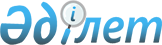 2023-2025 жылдарға арналған Шу қаласы және ауылдық округтерінің бюджеттері туралы Жамбыл облысы Шу аудандық мәслихатының 2022 жылғы 26 желтоқсандағы № 39-2 шешіміне өзгерістер енгізу туралыЖамбыл облысы Шу аудандық мәслихатының 2023 жылғы 11 желтоқсандағы № 13-2 шешімі
      Шу аудандық мәслихат ШЕШІМ ҚАБЫЛДАДЫ:
      1. "2023-2025 жылдарға Шу қаласы және ауылдық округтерінің бюджеттері туралы" Жамбыл облысы Шу аудандық мәслихатының 2022 жылғы 26 желтоқсандағы № 39-2 шешіміне келесі өзгерістер енгізілсін:
      Көрсетілген шешімнің 1.1 ,1.2, 1.3, 1.4, 1.5, 1.6, 1.7, 1.8, 1.9, 1.10, 1.11, 1.12, 1.13, 1.14,1.15,1.16,1.17,1.18,1.19 тармақтары жаңа редакцияда мазмұндалсын:
      1.1 Ақсу ауылдық округінің 2023 жылға арналған бюджеті тиісінше осы шешімнің 1 қосымшасына сәйкес келесідей көлемдерде бекітілсін:
      1)кірістер – 148473 мың теңге, оның ішінде: 
      салықтық түсімдер – 6293 мың теңге;
      салықтық емес түсімдер – 0 мың теңге;
      негізгі капиталды сатудан түсетін түсімдер – 1421 мың теңге;
      трансферттер түсімі – 140759 мың теңге; 
      2)шығындар – 150073 мың теңге;
      3)таза бюджеттік кредиттеу – 0 мың теңге, оның ішінде:
      бюджеттік кредиттер – 0 мың теңге;
      бюджеттік кредиттерді өтеу – 0 мың теңге;
      4)қаржы активтерімен жасалатын операциялар бойынша сальдо – 0 мың теңге, оның ішінде:
      қаржы активтерін сатып алу – 0 мың теңге;
      мемлекеттік қаржы активтерін сатудан түсетін түсімдер – 0 мың теңге;
      5)бюджет тапшылығы (профициті) – -1600 мың теңге;
      6)бюджет тапшылығын қаржыландыру (профицитін пайдалану) – 1600 мың теңге;
      қарыздар түсімі -0 мың теңге;
      қарыздарды өтеу -0 мың теңге;
      бюджет қаражатының пайдаланылатын қалдықтары-1600 мың теңге.
      1.2 Алға ауылдық округіінің 2023 жылға арналған бюджеті тиісінше осы шешімнің 2 қосымшасына сәйкес келесідей көлемдерде бекітілсін:
      1)кірістер – 203518 мың теңге, оның ішінде: 
      салықтық түсімдер – 12013 мың теңге;
      салықтық емес түсімдер – 0 мың теңге;
      негізгі капиталды сатудан түсетін түсімдер – 4043 мың теңге;
      трансферттер түсімі – 187462 мың теңге; 
      2)шығындар – 205882 мың теңге;
      3)таза бюджеттік кредиттеу – 0 мың теңге, оның ішінде:
      бюджеттік кредиттер – 0 мың теңге;
      бюджеттік кредиттерді өтеу – 0 мың теңге;
      4)қаржы активтерімен жасалатын операциялар бойынша сальдо – 0 мың теңге, оның ішінде:
      қаржы активтерін сатып алу – 0 мың теңге;
      мемлекеттік қаржы активтерін сатудан түсетін түсімдер – 0 мың теңге;
      5)бюджет тапшылығы (профициті) – -2364 мың теңге;
      6)бюджет тапшылығын қаржыландыру (профицитін пайдалану) – 2364 мың теңге;
      қарыздар түсімі -0 мың теңге;
      қарыздарды өтеу -0 мың теңге;
      бюджет қаражатының пайдаланылатын қалдықтары-2364 мың теңге.
      1.3 Ақтөбе ауылдық округінің 2023 жылға арналған бюджеті тиісінше осы
      шешімнің 3 қосымшасына сәйкес келесідей көлемдерде бекітілсін:
      1)кірістер – 49097 мың теңге, оның ішінде: 
      салықтық түсімдер – 6060 мың теңге;
      салықтық емес түсімдер – 0 мың теңге;
      негізгі капиталды сатудан түсетін түсімдер – 0 мың теңге;
      трансферттер түсімі –43037 мың теңге; 
      2)шығындар – 52689 мың теңге;
      3)таза бюджеттік кредиттеу – 0 мың теңге, оның ішінде:
      бюджеттік кредиттер – 0 мың теңге;
      бюджеттік кредиттерді өтеу – 0 мың теңге;
      4)қаржы активтерімен жасалатын операциялар бойынша сальдо – 0 мың теңге, оның ішінде:
      қаржы активтерін сатып алу – 0 мың теңге;
      мемлекеттік қаржы активтерін сатудан түсетін түсімдер – 0 мың теңге;
      5)бюджет тапшылығы (профициті) – -3592 мың теңге;
      6)бюджет тапшылығын қаржыландыру (профицитін пайдалану) – 3592 мың теңге;
      қарыздар түсімі -0 мың теңге;
      қарыздарды өтеу -0 мың теңге;
      бюджет қаражатының пайдаланылатын қалдықтары-3592 мың теңге.
      1.4 Балуан-Шолақ ауылдық округінің 2023 жылға арналған бюджеті тиісінше осы шешімнің 4 қосымшасына сәйкес келесідей көлемдерде бекітілсін:
      1)кірістер – 65758 мың теңге, оның ішінде: 
      салықтық түсімдер –4634 мың теңге;
      салықтық емес түсімдер – 0 мың теңге;
      негізгі капиталды сатудан түсетін түсімдер – 0 мың теңге;
      трансферттер түсімі – 61124 мың теңге; 
      2)шығындар – 76777 мың теңге;
      3)таза бюджеттік кредиттеу – 0 мың теңге, оның ішінде:
      бюджеттік кредиттер – 0 мың теңге;
      бюджеттік кредиттерді өтеу – 0 мың теңге;
      4)қаржы активтерімен жасалатын операциялар бойынша сальдо – 0 мың теңге, оның ішінде:
      қаржы активтерін сатып алу – 0 мың теңге;
      мемлекеттік қаржы активтерін сатудан түсетін түсімдер – 0 мың теңге;
      5)бюджет тапшылығы (профициті) – -11019 мың теңге;
      6)бюджет тапшылығын қаржыландыру (профицитін пайдалану) – 11019 мың теңге;
      қарыздар түсімі -0 мың теңге;
      қарыздарды өтеу -0 мың теңге;
      бюджет қаражатының пайдаланылатын қалдықтары-11019 мың теңге.
      1.5 Бірлік ауылдық округінің 2023 жылға арналған бюджеті тиісінше осы шешімнің 5 қосымшасына сәйкес келесідей көлемдерде бекітілсін:
      1)кірістер – 183972 мың теңге, оның ішінде: 
      салықтық түсімдер – 9847 мың теңге;
      салықтық емес түсімдер – 0 мың теңге;
      негізгі капиталды сатудан түсетін түсімдер – 0 мың теңге;
      трансферттер түсімі – 174125 мың теңге; 
      2)шығындар – 187088 мың теңге;
      3)таза бюджеттік кредиттеу – 0 мың теңге, оның ішінде:
      бюджеттік кредиттер – 0 мың теңге;
      бюджеттік кредиттерді өтеу – 0 мың теңге;
      4)қаржы активтерімен жасалатын операциялар бойынша сальдо – 0 мың теңге, оның ішінде:
      қаржы активтерін сатып алу – 0 мың теңге;
      мемлекеттік қаржы активтерін сатудан түсетін түсімдер – 0 мың теңге;
      5)бюджет тапшылығы (профициті) – -3116 мың теңге;
      6)бюджет тапшылығын қаржыландыру (профицитін пайдалану) – 3116 мың теңге;
      қарыздар түсімі -0 мың теңге;
      қарыздарды өтеу -0 мың теңге;
      бюджет қаражатының пайдаланылатын қалдықтары-3116 мың теңге.
      1.6 Бірлікүстем ауылдық округінің 2023 жылға арналған бюджеті тиісінше осы шешімнің 6 қосымшасына сәйкес келесідей көлемдерде бекітілсін:
      1)кірістер – 80688 мың теңге, оның ішінде: 
      салықтық түсімдер – 9251 мың теңге;
      салықтық емес түсімдер – 0 мың теңге;
      негізгі капиталды сатудан түсетін түсімдер – 0 мың теңге;
      трансферттер түсімі – 71437 мың теңге; 
      2)шығындар – 83364 мың теңге;
      3)таза бюджеттік кредиттеу – 0 мың теңге, оның ішінде:
      бюджеттік кредиттер – 0 мың теңге;
      бюджеттік кредиттерді өтеу – 0 мың теңге;
      4)қаржы активтерімен жасалатын операциялар бойынша сальдо – 0 мың теңге, оның ішінде:
      қаржы активтерін сатып алу – 0 мың теңге;
      мемлекеттік қаржы активтерін сатудан түсетін түсімдер – 0 мың теңге;
      5)бюджет тапшылығы (профициті) – -2676 мың теңге;
      6)бюджет тапшылығын қаржыландыру (профицитін пайдалану) – 2676 мың теңге;
      қарыздар түсімі -0 мың теңге;
      қарыздарды өтеу -0 мың теңге;
      бюджет қаражатының пайдаланылатын қалдықтары-2676 мың теңге.
      1.7 Далақайнар ауылының 2023 жылға арналған бюджеті тиісінше осы шешімнің 7 қосымшасына сәйкес келесідей көлемдерде бекітілсін:
      1)кірістер – 153683 мың теңге, оның ішінде: 
      салықтық түсімдер – 5300 мың теңге;
      салықтық емес түсімдер – 0 мың теңге;
      негізгі капиталды сатудан түсетін түсімдер – 0 мың теңге;
      трансферттер түсімі – 148383 мың теңге; 
      2)шығындар – 155532 мың теңге;
      3)таза бюджеттік кредиттеу – 0 мың теңге, оның ішінде:
      бюджеттік кредиттер – 0 мың теңге;
      бюджеттік кредиттерді өтеу – 0 мың теңге;
      4)қаржы активтерімен жасалатын операциялар бойынша сальдо – 0 мың теңге, оның ішінде:
      қаржы активтерін сатып алу – 0 мың теңге;
      мемлекеттік қаржы активтерін сатудан түсетін түсімдер – 0 мың теңге;
      5)бюджет тапшылығы (профициті) – -1849 мың теңге;
      6)бюджет тапшылығын қаржыландыру (профицитін пайдалану) – 1849 мың теңге;
      қарыздар түсімі -0 мың теңге;
      қарыздарды өтеу -0 мың теңге;
      бюджет қаражатының пайдаланылатын қалдықтары-1849 мың теңге.
      1.8. Дулат ауылдық округінің 2023 жылға арналған бюджеті тиісінше осы шешімнің 8 қосымшасына сәйкес келесідей көлемдерде бекітілсін:
      1)кірістер – 99312 мың теңге, оның ішінде: 
      салықтық түсімдер – 2883 мың теңге;
      салықтық емес түсімдер – 0 мың теңге;
      негізгі капиталды сатудан түсетін түсімдер – 0 мың теңге;
      трансферттер түсімі – 96429 мың теңге; 
      2)шығындар – 99724 мың теңге;
      3)таза бюджеттік кредиттеу – 0 мың теңге, оның ішінде:
      бюджеттік кредиттер – 0 мың теңге;
      бюджеттік кредиттерді өтеу – 0 мың теңге;
      4)қаржы активтерімен жасалатын операциялар бойынша сальдо – 0 мың теңге, оның ішінде:
      қаржы активтерін сатып алу – 0 мың теңге;
      мемлекеттік қаржы активтерін сатудан түсетін түсімдер – 0 мың теңге;
      5)бюджет тапшылығы (профициті) – -412 мың теңге;
      6)бюджет тапшылығын қаржыландыру (профицитін пайдалану) – 412 мың теңге;
      қарыздар түсімі -0 мың теңге;
      қарыздарды өтеу -0 мың теңге;
      бюджет қаражатының пайдаланылатын қалдықтары-412 мың теңге.
      1.9 Ескі Шу ауылдық округінің 2023 жылға арналған бюджеті тиісінше осы шешімнің 9 қосымшасына сәйкес келесідей көлемдерде бекітілсін:
      1)кірістер – 50256 мың теңге, оның ішінде: 
      салықтық түсімдер – 11430 мың теңге;
      салықтық емес түсімдер – 0 мың теңге;
      негізгі капиталды сатудан түсетін түсімдер – 0 мың теңге;
      трансферттер түсімі – 38826 мың теңге; 
      2)шығындар – 99554 мың теңге;
      3)таза бюджеттік кредиттеу – 0 мың теңге, оның ішінде:
      бюджеттік кредиттер – 0 мың теңге;
      бюджеттік кредиттерді өтеу – 0 мың теңге;
      4)қаржы активтерімен жасалатын операциялар бойынша сальдо – 0 мың теңге, оның ішінде:
      қаржы активтерін сатып алу – 0 мың теңге;
      мемлекеттік қаржы активтерін сатудан түсетін түсімдер – 0 мың теңге;
      5)бюджет тапшылығы (профициті) – -49298 мың теңге;
      6)бюджет тапшылығын қаржыландыру (профицитін пайдалану) – 49298 мың теңге;
      қарыздар түсімі -0 мың теңге;
      қарыздарды өтеу -0 мың теңге;
      бюджет қаражатының пайдаланылатын қалдықтары-49298 мың теңге.
      1.10 Жаңажол ауылдық округінің 2023 жылға арналған бюджеті тиісінше осы шешімнің 10 қосымшасына сәйкес келесідей көлемдерде бекітілсін:
      1)кірістер – 339824 мың теңге, оның ішінде: 
      салықтық түсімдер –9812 мың теңге;
      салықтық емес түсімдер – 0 мың теңге;
      негізгі капиталды сатудан түсетін түсімдер – 0 мың теңге;
      трансферттер түсімі – 330012 мың теңге; 
      2)шығындар –343078 мың теңге;
      3)таза бюджеттік кредиттеу – 0 мың теңге, оның ішінде:
      бюджеттік кредиттер – 0 мың теңге;
      бюджеттік кредиттерді өтеу – 0 мың теңге;
      4)қаржы активтерімен жасалатын операциялар бойынша сальдо – 0 мың теңге, оның ішінде:
      қаржы активтерін сатып алу – 0 мың теңге;
      мемлекеттік қаржы активтерін сатудан түсетін түсімдер – 0 мың теңге;
      5)бюджет тапшылығы (профициті) – -3254 мың теңге;
      6)бюджет тапшылығын қаржыландыру (профицитін пайдалану) – 3254 мың теңге;
      қарыздар түсімі -0 мың теңге;
      қарыздарды өтеу -0 мың теңге;
      бюджет қаражатының пайдаланылатын қалдықтары-3254 мың теңге.
      1.11 Жаңақоғам ауылдық округінің 2023 жылға арналған бюджеті тиісінше осы шешімнің 11 қосымшасына сәйкес келесідей көлемдерде бекітілсін:
      1)кірістер – 54890 мың теңге, оның ішінде: 
      салықтық түсімдер – 7136 мың теңге;
      салықтық емес түсімдер – 0 мың теңге;
      негізгі капиталды сатудан түсетін түсімдер – 0 мың теңге;
      трансферттер түсімі – 47754 мың теңге; 
      2)шығындар – 56907 мың теңге;
      3)таза бюджеттік кредиттеу – 0 мың теңге, оның ішінде:
      бюджеттік кредиттер – 0 мың теңге;
      бюджеттік кредиттерді өтеу – 0 мың теңге;
      4)қаржы активтерімен жасалатын операциялар бойынша сальдо – 0 мың теңге, оның ішінде:
      қаржы активтерін сатып алу – 0 мың теңге;
      мемлекеттік қаржы активтерін сатудан түсетін түсімдер – 0 мың теңге;
      5)бюджет тапшылығы (профициті) – -2017 мың теңге;
      6)бюджет тапшылығын қаржыландыру (профицитін пайдалану) – 2017 мың теңге;
      қарыздар түсімі -0 мың теңге;
      қарыздарды өтеу -0 мың теңге;
      бюджет қаражатының пайдаланылатын қалдықтары-2017мың теңге.
      1.12 Көкқайнар ауылдық округінің 2023 жылға арналған бюджеті тиісінше осы шешімнің 12 қосымшасына сәйкес келесідей көлемдерде бекітілсін:
      1)кірістер – 98127 мың теңге, оның ішінде: 
      салықтық түсімдер – 7804 мың теңге;
      салықтық емес түсімдер – 0 мың теңге;
      негізгі капиталды сатудан түсетін түсімдер – 0 мың теңге;
      трансферттер түсімі – 90323 мың теңге; 
      2)шығындар – 101133 мың теңге;
      3)таза бюджеттік кредиттеу – 0 мың теңге, оның ішінде:
      бюджеттік кредиттер – 0 мың теңге;
      бюджеттік кредиттерді өтеу – 0 мың теңге;
      4)қаржы активтерімен жасалатын операциялар бойынша сальдо – 0 мың теңге, оның ішінде:
      қаржы активтерін сатып алу – 0 мың теңге;
      мемлекеттік қаржы активтерін сатудан түсетін түсімдер – 0 мың теңге;
      5)бюджет тапшылығы (профициті) – -3006 мың теңге;
      6)бюджет тапшылығын қаржыландыру (профицитін пайдалану) – 3006 мың теңге;
      қарыздар түсімі -0 мың теңге;
      қарыздарды өтеу -0 мың теңге;
      бюджет қаражатының пайдаланылатын қалдықтары-3006 мың теңге.
      1.13 Қорағаты ауылдық округінің 2023 жылға арналған бюджеті тиісінше осы шешімнің 13 қосымшасына сәйкес келесідей көлемдерде бекітілсін:
      1)кірістер –65965 мың теңге, оның ішінде: 
      салықтық түсімдер – 8444 мың теңге;
      салықтық емес түсімдер – 29 мың теңге;
      негізгі капиталды сатудан түсетін түсімдер – 0 мың теңге;
      трансферттер түсімі – 57492 мың теңге; 
      2)шығындар – 68669 мың теңге;
      3)таза бюджеттік кредиттеу – 0 мың теңге, оның ішінде:
      бюджеттік кредиттер – 0 мың теңге;
      бюджеттік кредиттерді өтеу – 0 мың теңге;
      4)қаржы активтерімен жасалатын операциялар бойынша сальдо – 0 мың теңге, оның ішінде:
      қаржы активтерін сатып алу – 0 мың теңге;
      мемлекеттік қаржы активтерін сатудан түсетін түсімдер – 0 мың теңге;
      5)бюджет тапшылығы (профициті) – -2704 мың теңге;
      6)бюджет тапшылығын қаржыландыру (профицитін пайдалану) – 2704 мың теңге;
      қарыздар түсімі -0 мың теңге;
      қарыздарды өтеу -0 мың теңге;
      бюджет қаражатының пайдаланылатын қалдықтары-2704 мың теңге.
      1.14 Қонаев ауылының 2023 жылға арналған бюджеті тиісінше осы шешімнің 14 қосымшасына сәйкес келесідей көлемдерде бекітілсін:
      1)кірістер – 64618 мың теңге, оның ішінде: 
      салықтық түсімдер – 18250 мың теңге;
      салықтық емес түсімдер – 0 мың теңге;
      негізгі капиталды сатудан түсетін түсімдер – 0 мың теңге;
      трансферттер түсімі – 46368 мың теңге; 
      2)шығындар – 100908 мың теңге;
      3)таза бюджеттік кредиттеу – 0 мың теңге, оның ішінде:
      бюджеттік кредиттер – 0 мың теңге;
      бюджеттік кредиттерді өтеу – 0 мың теңге;
      4)қаржы активтерімен жасалатын операциялар бойынша сальдо – 0 мың теңге, оның ішінде:
      қаржы активтерін сатып алу – 0 мың теңге;
      мемлекеттік қаржы активтерін сатудан түсетін түсімдер – 0 мың теңге;
      5)бюджет тапшылығы (профициті) – -36290 мың теңге;
      6)бюджет тапшылығын қаржыландыру (профицитін пайдалану) – 36290 мың теңге;
      қарыздар түсімі -0 мың теңге;
      қарыздарды өтеу -0 мың теңге;
      бюджет қаражатының пайдаланылатын қалдықтары-36290 мың теңге.
      1.15 Тасөткел ауылдық округінің 2023 жылға арналған бюджеті тиісінше осы шешімнің 15 қосымшасына сәйкес келесідей көлемдерде бекітілсін:
      1)кірістер – 49486 мың теңге, оның ішінде: 
      салықтық түсімдер – 2285 мың теңге;
      салықтық емес түсімдер –0 мың теңге;
      негізгі капиталды сатудан түсетін түсімдер – 0 мың теңге;
      трансферттер түсімі – 47201 мың теңге; 
      2)шығындар – 50461 мың теңге;
      3)таза бюджеттік кредиттеу – 0 мың теңге, оның ішінде:
      бюджеттік кредиттер – 0 мың теңге;
      бюджеттік кредиттерді өтеу – 0 мың теңге;
      4)қаржы активтерімен жасалатын операциялар бойынша сальдо – 0 мың теңге, оның ішінде:
      қаржы активтерін сатып алу – 0 мың теңге;
      мемлекеттік қаржы активтерін сатудан түсетін түсімдер – 0 мың теңге;
      5)бюджет тапшылығы (профициті) – -975 мың теңге;
      6)бюджет тапшылығын қаржыландыру (профицитін пайдалану) – 975 мың теңге;
      қарыздар түсімі -0 мың теңге;
      қарыздарды өтеу -0 мың теңге;
      бюджет қаражатының пайдаланылатын қалдықтары-975 мың теңге.
      1.16 Төлеби ауылдық округінің 2023 жылға арналған бюджеті тиісінше осы шешімнің 16 қосымшасына сәйкес келесідей көлемдерде бекітілсін:
      1)кірістер – 233394 мың теңге, оның ішінде: 
      салықтық түсімдер –87729 мың теңге;
       салықтық емес түсімдер -0 мың теңге;
       негізгі капиталды сатудан түсетін түсімдер – 6532 мың теңге;
      трансферттер түсімі – 139133 мың теңге; 
      2)шығындар – 255195 мың теңге;
      3)таза бюджеттік кредиттеу – 0 мың теңге, оның ішінде:
      бюджеттік кредиттер – 0 мың теңге;
      бюджеттік кредиттерді өтеу – 0 мың теңге;
      4)қаржы активтерімен жасалатын операциялар бойынша сальдо – 0 мың теңге, оның ішінде:
      қаржы активтерін сатып алу – 0 мың теңге;
      мемлекеттік қаржы активтерін сатудан түсетін түсімдер – 0 мың теңге;
      5)бюджет тапшылығы (профициті) – -21801 мың теңге;
      6)бюджет тапшылығын қаржыландыру (профицитін пайдалану) – 21801 мың
      теңге;
      қарыздар түсімі -0 мың теңге;
      қарыздарды өтеу -0 мың теңге;
      бюджет қаражатының пайдаланылатын қалдықтары-21801 мың теңге.
      1.17 Өндіріс ауылдық округінің 2023 жылға арналған бюджеті тиісінше осы шешімнің 17 қосымшасына сәйкес келесідей көлемдерде бекітілсін:
      1)кірістер – 73756 мың теңге, оның ішінде: 
      салықтық түсімдер – 3500 мың теңге;
      салықтық емес түсімдер -0 мың теңге;
      негізгі капиталды сатудан түсетін түсімдер – 0 мың теңге;
      трансферттер түсімі –70256 мың теңге; 
      2)шығындар – 75280 мың теңге;
      3)таза бюджеттік кредиттеу – 0 мың теңге, оның ішінде:
      бюджеттік кредиттер – 0 мың теңге;
      бюджеттік кредиттерді өтеу – 0 мың теңге;
      4)қаржы активтерімен жасалатын операциялар бойынша сальдо – 0 мың теңге, оның ішінде:
      қаржы активтерін сатып алу – 0 мың теңге;
      мемлекеттік қаржы активтерін сатудан түсетін түсімдер – 0 мың теңге;
      5)бюджет тапшылығы (профициті) – -1524 мың теңге;
      6)бюджет тапшылығын қаржыландыру (профицитін пайдалану) – 1524 мың теңге;
      қарыздар түсімі -0 мың теңге;
      қарыздарды өтеу -0 мың теңге;
      бюджет қаражатының пайдаланылатын қалдықтары-1524 мың теңге.
      1.18 Шоқпар ауылдық округінің 2023 жылға арналған бюджеті тиісінше осы шешімнің 18 қосымшасына сәйкес келесідей көлемдерде бекітілсін:
      1)кірістер – 63394 мың теңге, оның ішінде: 
      салықтық түсімдер – 5986 мың теңге;
      салықтық емес түсімдер – 0 мың теңге;
      негізгі капиталды сатудан түсетін түсімдер – 0 мың теңге;
      трансферттер түсімі – 57408 мың теңге; 
      2)шығындар – 68085 мың теңге;
      3)таза бюджеттік кредиттеу – 0 мың теңге, оның ішінде:
      бюджеттік кредиттер – 0 мың теңге;
      бюджеттік кредиттерді өтеу – 0 мың теңге;
      4)қаржы активтерімен жасалатын операциялар бойынша сальдо – 0 мың теңге, оның ішінде:
      қаржы активтерін сатып алу – 0 мың теңге;
      мемлекеттік қаржы активтерін сатудан түсетін түсімдер – 0 мың теңге;
      5)бюджет тапшылығы (профициті) – -4691 мың теңге;
      6)бюджет тапшылығын қаржыландыру (профицитін пайдалану) – 4691 мың теңге;
      қарыздар түсімі -0 мың теңге;
      қарыздарды өтеу -0 мың теңге;
      бюджет қаражатының пайдаланылатын қалдықтары-4691 мың теңге.
      1.19 Шу қаласының 2023 жылға арналған бюджеті тиісінше осы шешімнің 19 қосымшасына сәйкес келесідей көлемдерде бекітілсін:
      1)кірістер – 872765 мың теңге, оның ішінде: 
      салықтық түсімдер – 313664 мың теңге;
      салықтық емес түсімдер –107 мың теңге;
      негізгі капиталды сатудан түсетін түсімдер – 13412 мың теңге;
      трансферттер түсімі – 545582 мың теңге; 
      2)шығындар – 911243 мың теңге;
      3)таза бюджеттік кредиттеу – 0 мың теңге, оның ішінде:
      бюджеттік кредиттер – 0 мың теңге;
      бюджеттік кредиттерді өтеу – 0 мың теңге;
      4)қаржы активтерімен жасалатын операциялар бойынша сальдо – 0 мың теңге, оның ішінде:
      қаржы активтерін сатып алу – 0 мың теңге;
      мемлекеттік қаржы активтерін сатудан түсетін түсімдер – 0 мың теңге;
      5)бюджет тапшылығы (профициті) – -38478 мың теңге;
      6)бюджет тапшылығын қаржыландыру (профицитін пайдалану) – 38478 мың теңге;
      қарыздар түсімі -0 мың теңге;
      қарыздарды өтеу -0 мың теңге;
      бюджет қаражатының пайдаланылатын қалдықтары-38478 мың теңге.
      Көрсетілген шешімнің 1, 2, 3, 4, 5, 6, 7, 8, 9, 10, 11, 12, 13, 14, 15, 16, 17, 18, 19 қосымшаларына сәйкес жаңа редакцияда мазмұндалсын.
      2. Осы шешім 2023 жылдың 1 қантарынан бастап қолданысқа енгізіледі 2023 жылға арналған Ақсу ауылдық округінің бюджеті 2023 жылға арналған Алға ауылдық округінің бюджеті 2023 жылға арналған Ақтөбе ауылдық округінің бюджеті 2023 жылға арналған Балуан Шолақ ауылдық округінің бюджеті 2023 жылға арналған Бірлік ауылдық округінің бюджеті 2023 жылға арналған Бірлікүстем ауылдық округінің бюджеті 2023 жылға арналған Далақайнар ауылының бюджеті 2023 жылға арналған Дулат ауылдық округінің бюджеті 2023 жылға арналған Ескішу ауылдық округінің бюджеті 2023 жылға арналған Жаңажол ауылдық округінің бюджеті 2023 жылға арналған Жаңақоғам ауылдық округтердің бюджеттері 2023 жылға арналған Көкқайнар ауылдық округінің бюджеті 2023 жылға арналған Қорағаты ауылдық округінің бюджеті 2023 жылға арналған Қонаев ауылының бюджеті 2023 жылға арналған Тасөткел ауылдық округінің бюджеті 2023 жылға арналған Төле би ауылдық округінің бюджеті 2023 жылға арналған Өндіріс ауылдық округінің бюджеті 2023 жылға арналған Шоқпар ауылдық округінің бюджеті 2023 жылға арналған Шу қаласының бюджеті
					© 2012. Қазақстан Республикасы Әділет министрлігінің «Қазақстан Республикасының Заңнама және құқықтық ақпарат институты» ШЖҚ РМК
				
      Мәслихат төрағасы 

Ж. Әбенов
Шу аудандық мәслихатының 2023 жылғы 11 желтоқсандағы №13-2 шешіміне 1 -қосымшаШу аудандық мәслихатының 2022 жылғы 26 желтоқсандағы № 39-2 шешіміне 1- қосымша
Санаты
Санаты
Санаты
2023 жыл сомасы мың теңге
Сыныбы
Сыныбы
Сыныбы
Сыныбы
Ішкі сыныбы
Ішкі сыныбы
I. КІРІСТЕР
148473
1
Салықтық түсімдер
6293
01
01
Табыс салығы
325
2
Жеке табыс салығы
325
04
04
Меншiкке салынатын салықтар
5968
1
Мүлiкке салынатын салықтар
315
3
Жер салығы
5
4
Көлiк құралдарына салынатын салық
5648
3
Негізгі капиталды сатудан түсетін түсімдер
1421
03
03
Жер және материалдық емес активтерді сату
1421
1
Жерді сату
1361
2
Материалдық емес активтерді сату
60
4
Трансферттердің түсімдері
140759
02
02
Мемлекеттiк басқарудың жоғары тұрған органдарынан түсетiн трансферттер
140759
3
Аудандардың (облыстық маңызы бар қаланың) бюджетінен трансферттер
140759
Функционалдық топ
Функционалдық топ
Функционалдық топ
Функционалдық топ
Функционалдық топ
2023 жыл сомасы мың теңге
Бюджеттік бағдарламалардың әкімшісі
Бюджеттік бағдарламалардың әкімшісі
Бюджеттік бағдарламалардың әкімшісі
Бюджеттік бағдарламалардың әкімшісі
2023 жыл сомасы мың теңге
Бағдарлама
Бағдарлама
Бағдарлама
2023 жыл сомасы мың теңге
Атауы
2023 жыл сомасы мың теңге
II. ШЫҒЫСТАР
150073
01
Жалпы сипаттағы мемлекеттiк көрсетілетін қызметтер
47958
124
Аудандық маңызы бар қала, ауыл, кент, ауылдық округ әкімінің аппараты 
47958
001
001
Аудандық маңызы бар қала, ауыл, кент, ауылдық округ әкімінің қызметін қамтамасыз ету жөніндегі қызметтер
47576
022
022
Мемлекеттік органның күрделі шығыстары
382
07
Тұрғын үй-коммуналдық шаруашылық
25375
124
Аудандық маңызы бар қала, ауыл, кент, ауылдық округ әкімінің аппараты 
25375
008
008
Елді мекендердегі көшелерді жарықтандыру
2980
009
009
Елді мекендердің санитариясын қамтамасыз ету
330
011
011
Елді мекендерді абаттандыру мен көгалдандыру
22065
13
Басқалар
76740
124
Аудандық маңызы бар қала, ауыл, кент, ауылдық округ әкімінің аппараты 
76740
057
057
"Ауыл-Ел бесігі" жобасы шеңберінде ауылдық елді мекендердегі әлеуметтік және инженерлік инфрақұрылым бойынша іс-шараларды іске асыру
76740
IІІ. Таза бюджеттік кредиттеу
0
Бюджеттік кредиттер
0
IІІ. Таза бюджеттік кредиттеу
0
Бюджеттік кредиттер
0
Функционалдық топ
Функционалдық топ
Функционалдық топ
Функционалдық топ
Функционалдық топ
Функционалдық топ
Бюджеттік бағдарламалардың әкімшісі
Бюджеттік бағдарламалардың әкімшісі
Бюджеттік бағдарламалардың әкімшісі
Бюджеттік бағдарламалардың әкімшісі
Бюджеттік бағдарламалардың әкімшісі
Бағдарлама
Бағдарлама
Бағдарлама
Бағдарлама
Бюджеттік кредиттерді өтеу
0
Санаты
Санаты
Санаты
Санаты
Санаты
Санаты
 Сыныбы
 Сыныбы
 Сыныбы
 Сыныбы
 Сыныбы
Ішкі сыныбы
Ішкі сыныбы
Ішкі сыныбы
Ішкі сыныбы
5
Бюджеттік кредиттерді өтеу
0
01
Бюджеттік кредиттерді өтеу
0
1
1
Мемлекеттік бюджеттен берілген бюджеттік кредиттерді өтеу
0
Функционалдық топ 
Функционалдық топ 
Функционалдық топ 
Функционалдық топ 
Функционалдық топ 
Функционалдық топ 
Бюджеттік бағдарламалардың әкімшісі 
Бюджеттік бағдарламалардың әкімшісі 
Бюджеттік бағдарламалардың әкімшісі 
Бюджеттік бағдарламалардың әкімшісі 
Бюджеттік бағдарламалардың әкімшісі 
Бағдарлама 
Бағдарлама 
Бағдарлама 
Бағдарлама 
IV. Қаржы активтерімен жасалатын операциялар бойынша сальдо
0
Қаржы активтерін сатып алу
0
Санаты
Санаты
Санаты
Санаты
Санаты
Санаты
 Сыныбы
 Сыныбы
 Сыныбы
 Сыныбы
 Сыныбы
Ішкі сыныбы
Ішкі сыныбы
Ішкі сыныбы
Ішкі сыныбы
6
Мемлекеттік қаржы активтерін сатудан түсетін түсімдер
0
01
Мемлекеттік қаржы активтерін сатудан түсетін түсімдер
0
1
1
Қаржы активтерін ел ішінде сатудан түсетін түсімдер
0
Функционалдық топ 
Функционалдық топ 
Функционалдық топ 
Функционалдық топ 
Функционалдық топ 
Функционалдық топ 
Бюджеттік бағдарламалардың әкімшісі
Бюджеттік бағдарламалардың әкімшісі
Бюджеттік бағдарламалардың әкімшісі
Бюджеттік бағдарламалардың әкімшісі
Бюджеттік бағдарламалардың әкімшісі
Бағдарлама
Бағдарлама
Бағдарлама
Бағдарлама
V. Бюджет тапшылығы (профициті)
-1600
VI. Бюджет тапшылығын қаржыландыру (профицитін пайдалану)
1600
Санаты
Санаты
Санаты
Санаты
Санаты
Санаты
 Сыныбы
 Сыныбы
 Сыныбы
 Сыныбы
 Сыныбы
Ішкі сыныбы
Ішкі сыныбы
Ішкі сыныбы
Ішкі сыныбы
7
Қарыздар түсімі
0
01
Мемлекеттік ішкі қарыздар
0
2
2
Қарыз алу келісім-шарттары
0
16
Қарыздарды өтеу
0
124
Қаладағы ауданның, аудандық маңызы бар қаланың, ауылдың, кенттің, ауылдық округ әкімінің аппараты 
0
056
056
Аудандық маңызы бар қала, ауыл, кент, ауылдық округ әкімі аппаратының жоғары тұрған бюджет алдындағы борышын өтеу
0
8
Бюджет қаражатының пайдаланылатын қалдықтары
1600Шу аудандық мәслихатының 2023 жылғы 11 желтоқсандағы №13-2 шешіміне 2 –қосымша Шу аудандық мәслихатының 2022 жылғы26 желтоқсандағы № 39-2 шешіміне 2- қосымша
Санаты
Санаты
Санаты
Санаты
2023 жыл сомасы мың теңге
Сыныбы
Сыныбы
Сыныбы
2023 жыл сомасы мың теңге
Ішкі сыныбы
Ішкі сыныбы
2023 жыл сомасы мың теңге
I. КІРІСТЕР
203518
1
Салықтық түсімдер
12013
01
Табыс салығы
2600
2
Жеке табыс салығы
2600
04
Меншiкке салынатын салықтар
8488
1
Мүлiкке салынатын салықтар
200
3
Жер салығы
39
4
Көлiк құралдарына салынатын салық
8225
5
Бірыңғай жер салығы
24
05
Тауарларға, жұмыстарға және қызметтерге салынатын ішкі салықтар
925
3
Табиғи және басқа ресурстарды пайдаланғаны үшін түсімдер
925
3
Негізгі капиталды сатудан түсетін түсімдер
4043
03
Жер және материалдық емес активтерді сату
4043
1
Жерді сату
4011
2
Материалдық емес активтерді сату
32
4
Трансферттердің түсімдері
187462
02
Мемлекеттiк басқарудың жоғары тұрған органдарынан түсетiн трансферттер
187462
3
Аудандардың (облыстық маңызы бар қаланың) бюджетінен трансферттер
187462
Функционалдық топ
Функционалдық топ
Функционалдық топ
Функционалдық топ
2023 жыл сомасы мың теңге
Бюджеттік бағдарламалардың әкімшісі
Бюджеттік бағдарламалардың әкімшісі
Бюджеттік бағдарламалардың әкімшісі
2023 жыл сомасы мың теңге
Бағдарлама
Бағдарлама
2023 жыл сомасы мың теңге
Атауы
2023 жыл сомасы мың теңге
II. ШЫҒЫСТАР
205882
01
Жалпы сипаттағы мемлекеттiк көрсетілетін қызметтер
80053
124
Аудандық маңызы бар қала, ауыл, кент, ауылдық округ әкімінің аппараты 
80053
001
Аудандық маңызы бар қала, ауыл, кент, ауылдық округ әкімінің қызметін қамтамасыз ету жөніндегі қызметтер
79425
022
Мемлекеттік органның күрделі шығыстары
628
07
Тұрғын үй-коммуналдық шаруашылық
22576
124
Аудандық маңызы бар қала, ауыл, кент, ауылдық округ әкімінің аппараты 
22576
008
Елді мекендердегі көшелерді жарықтандыру
2908
009
Елді мекендердің санитариясын қамтамасыз ету
250
011
Елді мекендерді абаттандыру мен көгалдандыру
19418
13
Басқалар
103253
124
Аудандық маңызы бар қала, ауыл, кент, ауылдық округ әкімінің аппараты 
103253
057
"Ауыл-Ел бесігі" жобасы шеңберінде ауылдық елді мекендердегі әлеуметтік және инженерлік инфрақұрылым бойынша іс-шараларды іске асыру
103253
IІІ. Таза бюджеттік кредиттеу
0
Бюджеттік кредиттер
0
Функционалдық топ
Функционалдық топ
Функционалдық топ
Функционалдық топ
Функционалдық топ
Бюджеттік бағдарламалардың әкімшісі
Бюджеттік бағдарламалардың әкімшісі
Бюджеттік бағдарламалардың әкімшісі
Бюджеттік бағдарламалардың әкімшісі
Бағдарлама
Бағдарлама
Бағдарлама
Бюджеттік кредиттерді өтеу
0
Санаты
Санаты
Санаты
Санаты
Санаты
 Сыныбы
 Сыныбы
 Сыныбы
 Сыныбы
Ішкі сыныбы
Ішкі сыныбы
Ішкі сыныбы
5
Бюджеттік кредиттерді өтеу
0
01
Бюджеттік кредиттерді өтеу
0
1
Мемлекеттік бюджеттен берілген бюджеттік кредиттерді өтеу
0
Функционалдық топ 
Функционалдық топ 
Функционалдық топ 
Функционалдық топ 
Функционалдық топ 
Бюджеттік бағдарламалардың әкімшісі 
Бюджеттік бағдарламалардың әкімшісі 
Бюджеттік бағдарламалардың әкімшісі 
Бюджеттік бағдарламалардың әкімшісі 
Бағдарлама 
Бағдарлама 
Бағдарлама 
IV. Қаржы активтерімен жасалатын операциялар бойынша сальдо
0
Қаржы активтерін сатып алу
0
Санаты
Санаты
Санаты
Санаты
Санаты
 Сыныбы
 Сыныбы
 Сыныбы
 Сыныбы
Ішкі сыныбы
Ішкі сыныбы
Ішкі сыныбы
6
Мемлекеттік қаржы активтерін сатудан түсетін түсімдер
0
01
Мемлекеттік қаржы активтерін сатудан түсетін түсімдер
0
1
Қаржы активтерін ел ішінде сатудан түсетін түсімдер
0
Функционалдық топ 
Функционалдық топ 
Функционалдық топ 
Функционалдық топ 
Функционалдық топ 
Бюджеттік бағдарламалардың әкімшісі
Бюджеттік бағдарламалардың әкімшісі
Бюджеттік бағдарламалардың әкімшісі
Бюджеттік бағдарламалардың әкімшісі
Бағдарлама
Бағдарлама
Бағдарлама
V. Бюджет тапшылығы (профициті)
-2364
VI. Бюджет тапшылығын қаржыландыру (профицитін пайдалану)
2364
Санаты
Санаты
Санаты
Санаты
Санаты
 Сыныбы
 Сыныбы
 Сыныбы
 Сыныбы
Ішкі сыныбы
Ішкі сыныбы
Ішкі сыныбы
7
Қарыздар түсімі
0
01
Мемлекеттік ішкі қарыздар
0
2
Қарыз алу келісім-шарттары
0
16
Қарыздарды өтеу
0
124
Қаладағы ауданның, аудандық маңызы бар қаланың, ауылдың, кенттің, ауылдық округ әкімінің аппараты 
0
056
Аудандық маңызы бар қала, ауыл, кент, ауылдық округ әкімі аппаратының жоғары тұрған бюджет алдындағы борышын өтеу
0
8
Бюджет қаражатының пайдаланылатын қалдықтары
2364Шу аудандық мәслихатының 2023 жылғы 11 желтоқсандағы №13-2 шешіміне 3 -қосымшаШу аудандық мәслихатының 2022 жылғы 26 желтоқсандағы № 39-2 шешіміне 3- қосымша
Санаты
Санаты
Санаты
Санаты
2023 жыл сомасы мың теңге
Сыныбы
Сыныбы
Сыныбы
2023 жыл сомасы мың теңге
Ішкі сыныбы
Ішкі сыныбы
2023 жыл сомасы мың теңге
I. КІРІСТЕР
49097
1
Салықтық түсімдер
6060
01
Табыс салығы
534
2
Жеке табыс салығы
534
04
Меншiкке салынатын салықтар
4234
1
Мүлiкке салынатын салықтар
70
4
Көлiк құралдарына салынатын салық
4164
05
Тауарларға, жұмыстарға және қызметтерге салынатын ішкі салықтар
1292
3
Табиғи және басқа ресурстарды пайдаланғаны үшін түсімдер
1292
4
Трансферттердің түсімдері
43037
02
Мемлекеттiк басқарудың жоғары тұрған органдарынан түсетiн трансферттер
43037
3
Аудандардың (облыстық маңызы бар қаланың) бюджетінен трансферттер
43037
Функционалдық топ
Функционалдық топ
Функционалдық топ
Функционалдық топ
2023 жыл сомасы мың теңге
Бюджеттік бағдарламалардың әкімшісі
Бюджеттік бағдарламалардың әкімшісі
Бюджеттік бағдарламалардың әкімшісі
2023 жыл сомасы мың теңге
Бағдарлама
Бағдарлама
2023 жыл сомасы мың теңге
Атауы
2023 жыл сомасы мың теңге
II. ШЫҒЫСТАР
52689
01
Жалпы сипаттағы мемлекеттiк көрсетілетін қызметтер
43460
124
Аудандық маңызы бар қала, ауыл, кент, ауылдық округ әкімінің аппараты 
43460
001
Аудандық маңызы бар қала, ауыл, кент, ауылдық округ әкімінің қызметін қамтамасыз ету жөніндегі қызметтер
43460
07
Тұрғын үй-коммуналдық шаруашылық
9229
124
Аудандық маңызы бар қала, ауыл, кент, ауылдық округ әкімінің аппараты 
9229
008
Елді мекендердегі көшелерді жарықтандыру
8542
009
Елді мекендердің санитариясын қамтамасыз ету
346
011
Елді мекендерді абаттандыру мен көгалдандыру
341
12
Көлiк және коммуникация
0
124
Аудандық маңызы бар қала, ауыл, кент, ауылдық округ әкімінің аппараты
0
045
Аудандық маңызы бар қалаларда, ауылдарда, кенттерде, ауылдық округтерде автомобиль жолдарын күрделі және орташа жөндеу
0
IІІ. Таза бюджеттік кредиттеу
0
Бюджеттік кредиттер
0
Функционалдық топ
Функционалдық топ
Функционалдық топ
Функционалдық топ
Функционалдық топ
Бюджеттік бағдарламалардың әкімшісі
Бюджеттік бағдарламалардың әкімшісі
Бюджеттік бағдарламалардың әкімшісі
Бюджеттік бағдарламалардың әкімшісі
Бағдарлама
Бағдарлама
Бағдарлама
Бюджеттік кредиттерді өтеу
0
Санаты
Санаты
Санаты
Санаты
Санаты
 Сыныбы
 Сыныбы
 Сыныбы
 Сыныбы
Ішкі сыныбы
Ішкі сыныбы
Ішкі сыныбы
5
Бюджеттік кредиттерді өтеу
0
01
Бюджеттік кредиттерді өтеу
0
1
Мемлекеттік бюджеттен берілген бюджеттік кредиттерді өтеу
0
Функционалдық топ 
Функционалдық топ 
Функционалдық топ 
Функционалдық топ 
Функционалдық топ 
Бюджеттік бағдарламалардың әкімшісі
Бюджеттік бағдарламалардың әкімшісі
Бюджеттік бағдарламалардың әкімшісі
Бюджеттік бағдарламалардың әкімшісі
Бағдарлама
Бағдарлама
Бағдарлама
IV. Қаржы активтерімен жасалатын операциялар бойынша сальдо
0
Қаржы активтерін сатып алу
0
Санаты
Санаты
Санаты
Санаты
Санаты
 Сыныбы
 Сыныбы
 Сыныбы
 Сыныбы
Ішкі сыныбы
Ішкі сыныбы
Ішкі сыныбы
6
Мемлекеттік қаржы активтерін сатудан түсетін түсімдер
0
01
Мемлекеттік қаржы активтерін сатудан түсетін түсімдер
0
1
Қаржы активтерін ел ішінде сатудан түсетін түсімдер
0
Функционалдық топ 
Функционалдық топ 
Функционалдық топ 
Функционалдық топ 
Функционалдық топ 
Бюджеттік бағдарламалардың әкімшісі
Бюджеттік бағдарламалардың әкімшісі
Бюджеттік бағдарламалардың әкімшісі
Бюджеттік бағдарламалардың әкімшісі
Бағдарлама
Бағдарлама
Бағдарлама
V. Бюджет тапшылығы (профициті)
-3592
VI. Бюджет тапшылығын қаржыландыру (профицитін пайдалану)
3592
Санаты
Санаты
Санаты
Санаты
Санаты
 Сыныбы
 Сыныбы
 Сыныбы
 Сыныбы
Ішкі сыныбы
Ішкі сыныбы
Ішкі сыныбы
7
Қарыздар түсімі
0
01
Мемлекеттік ішкі қарыздар
0
2
Қарыз алу келісім-шарттары
0
16
Қарыздарды өтеу
0
124
Қаладағы ауданның, аудандық маңызы бар қаланың, ауылдың, кенттің, ауылдық округ әкімінің аппараты 
0
056
Аудандық маңызы бар қала, ауыл, кент, ауылдық округ әкімі аппаратының жоғары тұрған бюджет алдындағы борышын өтеу
0
8
Бюджет қаражатының пайдаланылатын қалдықтары
3592Шу аудандық мәслихатының 2023 жылғы 11 желтоқсандағы №13-2 шешіміне 4 -қосымшаШу аудандық мәслихатының 2022 жылғы26 желтоқсандағы № 39-2 шешіміне 4- қосымша
Санаты
Санаты
Санаты
Санаты
Санаты
Санаты
2023 жыл сомасы мың теңге
Сыныбы
Сыныбы
Сыныбы
Сыныбы
2023 жыл сомасы мың теңге
Ішкі сыныбы
Ішкі сыныбы
Ішкі сыныбы
I. КІРІСТЕР
65758
1
1
Салықтық түсімдер
4634
01
01
Табыс салығы
949
2
Жеке табыс салығы
949
04
04
Меншiкке салынатын салықтар
3666
1
Мүлiкке салынатын салықтар
230
3
Жер салығы
44
4
Көлiк құралдарына салынатын салық
3392
05
05
Тауарларға, жұмыстарға және қызметтерге салынатын ішкі салықтар
19
3
Табиғи және басқа ресурстарды пайдаланғаны үшін түсімдер
19
4
4
Трансферттердің түсімдері
61124
02
02
Мемлекеттiк басқарудың жоғары тұрған органдарынан түсетiн трансферттер
61124
3
Аудандардың (облыстық маңызы бар қаланың) бюджетінен трансферттер
61124
Функционалдық топ
Функционалдық топ
Функционалдық топ
Функционалдық топ
Функционалдық топ
Функционалдық топ
2023 жыл сомасы мың теңге
Бюджеттік бағдарламалардың әкімшісі 
Бюджеттік бағдарламалардың әкімшісі 
Бюджеттік бағдарламалардың әкімшісі 
Бюджеттік бағдарламалардың әкімшісі 
Бюджеттік бағдарламалардың әкімшісі 
2023 жыл сомасы мың теңге
Бағдарлама
Бағдарлама
Бағдарлама
2023 жыл сомасы мың теңге
Атауы
2023 жыл сомасы мың теңге
II. ШЫҒЫСТАР
76777
01
Жалпы сипаттағы мемлекеттiк көрсетілетін қызметтер
45561,3
124
124
Аудандық маңызы бар қала, ауыл, кент, ауылдық округ әкімінің аппараты 
45561,3
001
001
Аудандық маңызы бар қала, ауыл, кент, ауылдық округ әкімінің қызметін қамтамасыз ету жөніндегі қызметтер
45178,3
022
022
Мемлекеттік органның күрделі шығыстары
383
07
Тұрғын үй-коммуналдық шаруашылық
16838
124
124
Аудандық маңызы бар қала, ауыл, кент, ауылдық округ әкімінің аппараты 
16838
008
008
Елді мекендердегі көшелерді жарықтандыру
1541
009
009
Елді мекендердің санитариясын қамтамасыз ету
289
011
011
Елді мекендерді абаттандыру мен көгалдандыру
15008
12
Көлiк және коммуникация
4811
124
124
Аудандық маңызы бар қала, ауыл, кент, ауылдық округ әкімінің аппараты
4811
045
045
Аудандық маңызы бар қалаларда, ауылдарда, кенттерде, ауылдық округтерде автомобиль жолдарын күрделі және орташа жөндеу
4811
15
Трансферттер
9566,7
124
124
Аудандық маңызы бар қала, ауыл, кент, ауылдық округ әкімінің аппараты
9566,7
048
048
Пайдаланылмаған (толық пайдаланылмаған) нысаналы трансферттерді қайтару
1334,1
044
044
Қазақстан Республикасының Ұлттық қорынан берілетін нысаналы трансферт есебінен республикалық бюджеттен бөлінген пайдаланылмаған (түгел пайдаланылмаған) нысаналы трансферттердің сомасын қайтару
8232,6
IІІ. Таза бюджеттік кредиттеу
0
Бюджеттік кредиттер
0
Функционалдық топ
Функционалдық топ
Функционалдық топ
Функционалдық топ
Функционалдық топ
Функционалдық топ
Функционалдық топ
Функционалдық топ
Функционалдық топ
Бюджеттік бағдарламалардың әкімшісі
Бюджеттік бағдарламалардың әкімшісі
Бюджеттік бағдарламалардың әкімшісі
Бюджеттік бағдарламалардың әкімшісі
Бюджеттік бағдарламалардың әкімшісі
Бюджеттік бағдарламалардың әкімшісі
Бюджеттік бағдарламалардың әкімшісі
Бағдарлама
Бағдарлама
Бағдарлама
Бағдарлама
Бағдарлама
Бюджеттік кредиттерді өтеу
Бюджеттік кредиттерді өтеу
0
Санаты
Санаты
Санаты
Санаты
Санаты
Санаты
Санаты
Санаты
Санаты
 Сыныбы
 Сыныбы
 Сыныбы
 Сыныбы
 Сыныбы
 Сыныбы
 Сыныбы
 Сыныбы
Ішкі сыныбы
Ішкі сыныбы
Ішкі сыныбы
Ішкі сыныбы
Ішкі сыныбы
Ішкі сыныбы
5
Бюджеттік кредиттерді өтеу
Бюджеттік кредиттерді өтеу
0
0
01
01
Бюджеттік кредиттерді өтеу
Бюджеттік кредиттерді өтеу
0
0
1
1
Мемлекеттік бюджеттен берілген бюджеттік кредиттерді өтеу
Мемлекеттік бюджеттен берілген бюджеттік кредиттерді өтеу
0
0
Функционалдық топ 
Функционалдық топ 
Функционалдық топ 
Функционалдық топ 
Функционалдық топ 
Бюджеттік бағдарламалардың әкімшісі
Бюджеттік бағдарламалардың әкімшісі
Бюджеттік бағдарламалардың әкімшісі
Бюджеттік бағдарламалардың әкімшісі
Бағдарлама
Бағдарлама
Бағдарлама
IV. Қаржы активтерімен жасалатын операциялар бойынша сальдо
0
Қаржы активтерін сатып алу
0
Санаты
Санаты
Санаты
Санаты
Санаты
 Сыныбы
 Сыныбы
 Сыныбы
 Сыныбы
Ішкі сыныбы
Ішкі сыныбы
Ішкі сыныбы
6
Мемлекеттік қаржы активтерін сатудан түсетін түсімдер
0
01
Мемлекеттік қаржы активтерін сатудан түсетін түсімдер
0
1
Қаржы активтерін ел ішінде сатудан түсетін түсімдер
0
Функционалдық топ 
Функционалдық топ 
Функционалдық топ 
Функционалдық топ 
Функционалдық топ 
Функционалдық топ 
Функционалдық топ 
Функционалдық топ 
Бюджеттік бағдарламалардың әкімшісі
Бюджеттік бағдарламалардың әкімшісі
Бюджеттік бағдарламалардың әкімшісі
Бюджеттік бағдарламалардың әкімшісі
Бюджеттік бағдарламалардың әкімшісі
Бюджеттік бағдарламалардың әкімшісі
Бағдарлама
Бағдарлама
Бағдарлама
Бағдарлама
V. Бюджет тапшылығы (профициті)
-11019
VI. Бюджет тапшылығын қаржыландыру (профицитін пайдалану)
11019
Санаты
Санаты
Санаты
Санаты
Санаты
Санаты
Санаты
Санаты
 Сыныбы
 Сыныбы
 Сыныбы
 Сыныбы
 Сыныбы
 Сыныбы
 Сыныбы
Ішкі сыныбы
Ішкі сыныбы
Ішкі сыныбы
Ішкі сыныбы
Ішкі сыныбы
7
Қарыздар түсімі                                                                                                             
Қарыздар түсімі                                                                                                             
0
01
01
Мемлекеттік ішкі қарыздар                                                                                         
Мемлекеттік ішкі қарыздар                                                                                         
0
2
2
Қарыз алу келісім-шарттары
Қарыз алу келісім-шарттары
0
16
Қарыздарды өтеу
Қарыздарды өтеу
0
124
124
Қаладағы ауданның, аудандық маңызы бар қаланың, ауылдың, кенттің, ауылдық округ әкімінің аппараты 
Қаладағы ауданның, аудандық маңызы бар қаланың, ауылдың, кенттің, ауылдық округ әкімінің аппараты 
0
056
056
Аудандық маңызы бар қала, ауыл, кент, ауылдық округ әкімі аппаратының жоғары тұрған бюджет алдындағы борышын өтеу
Аудандық маңызы бар қала, ауыл, кент, ауылдық округ әкімі аппаратының жоғары тұрған бюджет алдындағы борышын өтеу
0
8
Бюджет қаражатының пайдаланылатын қалдықтары
Бюджет қаражатының пайдаланылатын қалдықтары
11019Шу аудандық мәслихатының 2023 жылғы 11 желтоқсандағы №13-2 шешіміне 5 -қосымшаШу аудандық мәслихатының 2022 жылғы 26 желтоқсандағы № 39-2 шешіміне 5- қосымша
Санаты
Санаты
Санаты
Санаты
Санаты
Санаты
2023 жыл сомасы мың теңге
Сыныбы
Сыныбы
Сыныбы
Сыныбы
2023 жыл сомасы мың теңге
Ішкі сыныбы
Ішкі сыныбы
2023 жыл сомасы мың теңге
I. КІРІСТЕР
183972
1
1
Салықтық түсімдер
9847
01
01
Табыс салығы
1890
2
Жеке табыс салығы
1890
04
04
Меншiкке салынатын салықтар
7850
1
Мүлiкке салынатын салықтар
150
3
Жер салығы
400
4
Көлiк құралдарына салынатын салық
7300
05
05
Тауарларға, жұмыстарға және қызметтерге салынатын ішкі салықтар
107
3
Табиғи және басқа ресурстарды пайдаланғаны үшін түсімдер
107
4
4
Трансферттердің түсімдері
174125
02
02
Мемлекеттiк басқарудың жоғары тұрған органдарынан түсетiн трансферттер
174125
3
Аудандардың (облыстық маңызы бар қаланың) бюджетінен трансферттер
174125
Функционалдық топ
Функционалдық топ
Функционалдық топ
Функционалдық топ
Функционалдық топ
Функционалдық топ
2023 жыл сомасы мың теңге
Бюджеттік бағдарламалардың әкімшісі
Бюджеттік бағдарламалардың әкімшісі
Бюджеттік бағдарламалардың әкімшісі
Бюджеттік бағдарламалардың әкімшісі
Бюджеттік бағдарламалардың әкімшісі
2023 жыл сомасы мың теңге
Бағдарлама
Бағдарлама
Бағдарлама
2023 жыл сомасы мың теңге
Атауы
2023 жыл сомасы мың теңге
II. ШЫҒЫСТАР
187088
01
Жалпы сипаттағы мемлекеттiк көрсетілетін қызметтер
52938
124
124
Аудандық маңызы бар қала, ауыл, кент, ауылдық округ әкімінің аппараты 
52938
001
001
Аудандық маңызы бар қала, ауыл, кент, ауылдық округ әкімінің қызметін қамтамасыз ету жөніндегі қызметтер
52138
022
022
Мемлекеттік органның күрделі шығыстары
800
07
Тұрғын үй-коммуналдық шаруашылық
21232
124
124
Аудандық маңызы бар қала, ауыл, кент, ауылдық округ әкімінің аппараты 
21232
008
008
Елді мекендердегі көшелерді жарықтандыру
3927
009
009
Елді мекендердің санитариясын қамтамасыз ету
964
011
011
Елді мекендерді абаттандыру мен көгалдандыру
16341
12
Көлiк және коммуникация
893
124
124
Аудандық маңызы бар қала, ауыл, кент, ауылдық округ әкімінің аппараты
893
045
045
Аудандық маңызы бар қалаларда, ауылдарда, кенттерде, ауылдық округтерде автомобиль жолдарын күрделі және орташа жөндеу
893
13
Басқалар
112025
124
124
Аудандық маңызы бар қала, ауыл, кент, ауылдық округ әкімінің аппараты 
112025
057
057
"Ауыл-Ел бесігі" жобасы шеңберінде ауылдық елді мекендердегі әлеуметтік және инженерлік инфрақұрылым бойынша іс-шараларды іске асыру
112025
IІІ. Таза бюджеттік кредиттеу
0
Бюджеттік кредиттер
0
Функционалдық топ
Функционалдық топ
Функционалдық топ
Функционалдық топ
Функционалдық топ
Функционалдық топ
Функционалдық топ
Бюджеттік бағдарламалардың әкімшісі
Бюджеттік бағдарламалардың әкімшісі
Бюджеттік бағдарламалардың әкімшісі
Бюджеттік бағдарламалардың әкімшісі
Бюджеттік бағдарламалардың әкімшісі
Бағдарлама
Бағдарлама
Бағдарлама
Бюджеттік кредиттерді өтеу
0
Санаты
Санаты
Санаты
Санаты
Санаты
Санаты
Санаты
 Сыныбы
 Сыныбы
 Сыныбы
 Сыныбы
 Сыныбы
Ішкі сыныбы
Ішкі сыныбы
Ішкі сыныбы
5
5
Бюджеттік кредиттерді өтеу
0
01
01
Бюджеттік кредиттерді өтеу
0
1
Мемлекеттік бюджеттен берілген бюджеттік кредиттерді өтеу
0
Функционалдық топ 
Функционалдық топ 
Функционалдық топ 
Функционалдық топ 
Функционалдық топ 
Функционалдық топ 
Функционалдық топ 
Бюджеттік бағдарламалардың әкімшісі
Бюджеттік бағдарламалардың әкімшісі
Бюджеттік бағдарламалардың әкімшісі
Бюджеттік бағдарламалардың әкімшісі
Бюджеттік бағдарламалардың әкімшісі
Бағдарлама
Бағдарлама
Бағдарлама
IV. Қаржы активтерімен жасалатын операциялар бойынша сальдо
0
Қаржы активтерін сатып алу
0
Санаты
Санаты
Санаты
Санаты
Санаты
Санаты
Санаты
 Сыныбы
 Сыныбы
 Сыныбы
 Сыныбы
 Сыныбы
Ішкі сыныбы
Ішкі сыныбы
Ішкі сыныбы
6
6
Мемлекеттік қаржы активтерін сатудан түсетін түсімдер
0
01
01
Мемлекеттік қаржы активтерін сатудан түсетін түсімдер
0
1
Қаржы активтерін ел ішінде сатудан түсетін түсімдер
0
Функционалдық топ 
Функционалдық топ 
Функционалдық топ 
Функционалдық топ 
Функционалдық топ 
Функционалдық топ 
Функционалдық топ 
Бюджеттік бағдарламалардың әкімшісі
Бюджеттік бағдарламалардың әкімшісі
Бюджеттік бағдарламалардың әкімшісі
Бюджеттік бағдарламалардың әкімшісі
Бюджеттік бағдарламалардың әкімшісі
Бағдарлама
Бағдарлама
Бағдарлама
V. Бюджет тапшылығы (профициті)
-3116
VI. Бюджет тапшылығын қаржыландыру (профицитін пайдалану)
3116
Санаты
Санаты
Санаты
Санаты
Санаты
Санаты
Санаты
 Сыныбы
 Сыныбы
 Сыныбы
 Сыныбы
 Сыныбы
Ішкі сыныбы
Ішкі сыныбы
Ішкі сыныбы
7
7
Қарыздар түсімі
0
01
01
Мемлекеттік ішкі қарыздар
0
2
Қарыз алу келісім-шарттары
0
16
16
Қарыздарды өтеу
0
124
124
Қаладағы ауданның, аудандық маңызы бар қаланың, ауылдың, кенттің, ауылдық округ әкімінің аппараты 
0
056
Аудандық маңызы бар қала, ауыл, кент, ауылдық округ әкімі аппаратының жоғары тұрған бюджет алдындағы борышын өтеу
0
8
8
Бюджет қаражатының пайдаланылатын қалдықтары
3116Шу аудандық мәслихатының 2023 жылғы 11 желтоқсандағы №13-2 шешіміне 6 -қосымшаШу аудандық мәслихатының 2022 жылғы26 желтоқсандағы № 39-2 шешіміне 6- қосымша
Санаты
Санаты
Санаты
Санаты
2023 жыл сомасы мың теңге
Сыныбы
Сыныбы
Сыныбы
2023 жыл сомасы мың теңге
Ішкі сыныбы
Ішкі сыныбы
2023 жыл сомасы мың теңге
I. КІРІСТЕР
80688
1
Салықтық түсімдер
9251
01
Табыс салығы
1163
2
Жеке табыс салығы
1163
04
Меншiкке салынатын салықтар
7725
1
Мүлiкке салынатын салықтар
164
3
Жер салығы
10
4
Көлiк құралдарына салынатын салық
7551
05
Тауарларға, жұмыстарға және қызметтерге салынатын ішкі салықтар
363
3
Табиғи және басқа ресурстарды пайдаланғаны үшін түсімдер
363
4
Трансферттердің түсімдері
71437
02
Мемлекеттiк басқарудың жоғары тұрған органдарынан түсетiн трансферттер
71437
3
Аудандардың (облыстық маңызы бар қаланың) бюджетінен трансферттер
71437
Функционалдық топ
Функционалдық топ
Функционалдық топ
Функционалдық топ
2023 жыл сомасы мың теңге
Бюджеттік бағдарламалардың әкімшісі
Бюджеттік бағдарламалардың әкімшісі
Бюджеттік бағдарламалардың әкімшісі
2023 жыл сомасы мың теңге
Бағдарлама
Бағдарлама
2023 жыл сомасы мың теңге
Атауы
2023 жыл сомасы мың теңге
II. ШЫҒЫСТАР
83364
01
Жалпы сипаттағы мемлекеттiк көрсетілетін қызметтер
54400
124
Аудандық маңызы бар қала, ауыл, кент, ауылдық округ әкімінің аппараты 
54400
001
Аудандық маңызы бар қала, ауыл, кент, ауылдық округ әкімінің қызметін қамтамасыз ету жөніндегі қызметтер
53673
022
Мемлекеттік органның күрделі шығыстары
727
07
Тұрғын үй-коммуналдық шаруашылық
28964
124
Аудандық маңызы бар қала, ауыл, кент, ауылдық округ әкімінің аппараты 
28964
008
Елді мекендердегі көшелерді жарықтандыру
1610
009
Елді мекендердің санитариясын қамтамасыз ету
369
011
Елді мекендерді абаттандыру мен көгалдандыру
26985
IІІ. Таза бюджеттік кредиттеу
0
Бюджеттік кредиттер
0
Функционалдық топ
Функционалдық топ
Функционалдық топ
Функционалдық топ
Функционалдық топ
Бюджеттік бағдарламалардың әкімшісі
Бюджеттік бағдарламалардың әкімшісі
Бюджеттік бағдарламалардың әкімшісі
Бюджеттік бағдарламалардың әкімшісі
Бағдарлама
Бағдарлама
Бағдарлама
Бюджеттік кредиттерді өтеу
0
Санаты
Санаты
Санаты
Санаты
Санаты
 Сыныбы
 Сыныбы
 Сыныбы
 Сыныбы
Ішкі сыныбы
Ішкі сыныбы
Ішкі сыныбы
5
Бюджеттік кредиттерді өтеу
0
01
Бюджеттік кредиттерді өтеу
0
1
Мемлекеттік бюджеттен берілген бюджеттік кредиттерді өтеу
0
Функционалдық топ 
Функционалдық топ 
Функционалдық топ 
Функционалдық топ 
Функционалдық топ 
Бюджеттік бағдарламалардың әкімшісі
Бюджеттік бағдарламалардың әкімшісі
Бюджеттік бағдарламалардың әкімшісі
Бюджеттік бағдарламалардың әкімшісі
Бағдарлама
Бағдарлама
Бағдарлама
IV. Қаржы активтерімен жасалатын операциялар бойынша сальдо
0
Қаржы активтерін сатып алу
0
Санаты
Санаты
Санаты
Санаты
Санаты
 Сыныбы
 Сыныбы
 Сыныбы
 Сыныбы
Ішкі сыныбы
Ішкі сыныбы
Ішкі сыныбы
6
Мемлекеттік қаржы активтерін сатудан түсетін түсімдер
0
01
Мемлекеттік қаржы активтерін сатудан түсетін түсімдер
0
1
Қаржы активтерін ел ішінде сатудан түсетін түсімдер
0
Функционалдық топ 
Функционалдық топ 
Функционалдық топ 
Функционалдық топ 
Функционалдық топ 
Бюджеттік бағдарламалардың әкімшісі
Бюджеттік бағдарламалардың әкімшісі
Бюджеттік бағдарламалардың әкімшісі
Бюджеттік бағдарламалардың әкімшісі
Бағдарлама
Бағдарлама
Бағдарлама
V. Бюджет тапшылығы (профициті)
-2676
VI. Бюджет тапшылығын қаржыландыру (профицитін пайдалану)
2676
Санаты
Санаты
Санаты
Санаты
Санаты
 Сыныбы
 Сыныбы
 Сыныбы
 Сыныбы
Ішкі сыныбы
Ішкі сыныбы
Ішкі сыныбы
7
Қарыздар түсімі
0
01
Мемлекеттік ішкі қарыздар
0
2
Қарыз алу келісім-шарттары
0
16
Қарыздарды өтеу
0
124
Қаладағы ауданның, аудандық маңызы бар қаланың, ауылдың, кенттің, ауылдық округ әкімінің аппараты 
0
056
Аудандық маңызы бар қала, ауыл, кент, ауылдық округ әкімі аппаратының жоғары тұрған бюджет алдындағы борышын өтеу
0
8
Бюджет қаражатының пайдаланылатын қалдықтары
2676Шу аудандық мәслихатының 2023 жылғы 11 желтоқсандағы №13-2 шешіміне 7 -қосымшаШу аудандық мәслихатының 2022 жылғы26 желтоқсандағы № 39-2 шешіміне 7- қосымша
Санаты
Санаты
Санаты
Санаты
2023 жыл сомасы мың теңге
Сыныбы
Сыныбы
Сыныбы
2023 жыл сомасы мың теңге
Ішкі сыныбы
Ішкі сыныбы
2023 жыл сомасы мың теңге
I. КІРІСТЕР
153683
1
Салықтық түсімдер
5300
01
Табыс салығы
2030
2
Жеке табыс салығы
2030
04
Меншiкке салынатын салықтар
3270
1
Мүлiкке салынатын салықтар
100
3
Жер салығы
350
4
Көлiк құралдарына салынатын салық
2820
4
Трансферттердің түсімдері
148383
02
Мемлекеттiк басқарудың жоғары тұрған органдарынан түсетiн трансферттер
148383
3
Аудандардың (облыстық маңызы бар қаланың) бюджетінен трансферттер
148383
Функционалдық топ
Функционалдық топ
Функционалдық топ
Функционалдық топ
2023 жыл сомасы мың теңге
Бюджеттік бағдарламалардың әкімшісі
Бюджеттік бағдарламалардың әкімшісі
Бюджеттік бағдарламалардың әкімшісі
2023 жыл сомасы мың теңге
Бағдарлама
Бағдарлама
2023 жыл сомасы мың теңге
Атауы
2023 жыл сомасы мың теңге
II. ШЫҒЫСТАР
155532
01
Жалпы сипаттағы мемлекеттiк көрсетілетін қызметтер
106898
124
Аудандық маңызы бар қала, ауыл, кент, ауылдық округ әкімінің аппараты 
106898
001
Аудандық маңызы бар қала, ауыл, кент, ауылдық округ әкімінің қызметін қамтамасыз ету жөніндегі қызметтер
42406
022
Мемлекеттік органның күрделі шығыстары
64492
07
Тұрғын үй-коммуналдық шаруашылық
6978
124
Аудандық маңызы бар қала, ауыл, кент, ауылдық округ әкімінің аппараты 
6978
008
Елді мекендердегі көшелерді жарықтандыру
1138
009
Елді мекендердің санитариясын қамтамасыз ету
240
011
Елді мекендерді абаттандыру мен көгалдандыру
5600
12
Көлiк және коммуникация
41656
124
Аудандық маңызы бар қала, ауыл, кент, ауылдық округ әкімінің аппараты
41656
045
Аудандық маңызы бар қалаларда, ауылдарда, кенттерде, ауылдық округтерде автомобиль жолдарын күрделі және орташа жөндеу
41656
IІІ. Таза бюджеттік кредиттеу
0
Бюджеттік кредиттер
0
Функционалдық топ
Функционалдық топ
Функционалдық топ
Функционалдық топ
Функционалдық топ
Бюджеттік бағдарламалардың әкімшісі
Бюджеттік бағдарламалардың әкімшісі
Бюджеттік бағдарламалардың әкімшісі
Бюджеттік бағдарламалардың әкімшісі
Бағдарлама
Бағдарлама
Бағдарлама
Бюджеттік кредиттерді өтеу
0
Санаты
Санаты
Санаты
Санаты
Санаты
 Сыныбы
 Сыныбы
 Сыныбы
 Сыныбы
Ішкі сыныбы
Ішкі сыныбы
Ішкі сыныбы
5
Бюджеттік кредиттерді өтеу
0
01
Бюджеттік кредиттерді өтеу
0
1
Мемлекеттік бюджеттен берілген бюджеттік кредиттерді өтеу
0
Функционалдық топ 
Функционалдық топ 
Функционалдық топ 
Функционалдық топ 
Функционалдық топ 
Бюджеттік бағдарламалардың әкімшісі
Бюджеттік бағдарламалардың әкімшісі
Бюджеттік бағдарламалардың әкімшісі
Бюджеттік бағдарламалардың әкімшісі
Бағдарлама
Бағдарлама
Бағдарлама
IV. Қаржы активтерімен жасалатын операциялар бойынша сальдо
0
Қаржы активтерін сатып алу
0
Санаты
Санаты
Санаты
Санаты
Санаты
 Сыныбы
 Сыныбы
 Сыныбы
 Сыныбы
Ішкі сыныбы
Ішкі сыныбы
Ішкі сыныбы
6
Мемлекеттік қаржы активтерін сатудан түсетін түсімдер
0
01
Мемлекеттік қаржы активтерін сатудан түсетін түсімдер
0
1
Қаржы активтерін ел ішінде сатудан түсетін түсімдер
0
Функционалдық топ 
Функционалдық топ 
Функционалдық топ 
Функционалдық топ 
Функционалдық топ 
Бюджеттік бағдарламалардың әкімшісі
Бюджеттік бағдарламалардың әкімшісі
Бюджеттік бағдарламалардың әкімшісі
Бюджеттік бағдарламалардың әкімшісі
Бағдарлама
Бағдарлама
Бағдарлама
V. Бюджет тапшылығы (профициті)
-1849
VI. Бюджет тапшылығын қаржыландыру (профицитін пайдалану)
1849
Санаты
Санаты
Санаты
Санаты
Санаты
 Сыныбы
 Сыныбы
 Сыныбы
 Сыныбы
Ішкі сыныбы
Ішкі сыныбы
Ішкі сыныбы
7
Қарыздар түсімі
0
01
Мемлекеттік ішкі қарыздар
0
2
Қарыз алу келісім-шарттары
0
16
Қарыздарды өтеу
0
124
Қаладағы ауданның, аудандық маңызы бар қаланың, ауылдың, кенттің, ауылдық округ әкімінің аппараты 
0
056
Аудандық маңызы бар қала, ауыл, кент, ауылдық округ әкімі аппаратының жоғары тұрған бюджет алдындағы борышын өтеу
0
8
Бюджет қаражатының пайдаланылатын қалдықтары
1849Шу аудандық мәслихатының 2023 жылғы 11 желтоқсандағы №13-2 шешіміне 8 -қосымшаШу аудандық мәслихатының 2022 жылғы 26 желтоқсандағы № 39-2 шешіміне 8- қосымша
Санаты
Санаты
Санаты
Санаты
Санаты
Санаты
2023 жыл сомасы мың теңге
Сыныбы
Сыныбы
Сыныбы
Сыныбы
Сыныбы
2023 жыл сомасы мың теңге
Ішкі сыныбы
Ішкі сыныбы
Ішкі сыныбы
Ішкі сыныбы
2023 жыл сомасы мың теңге
I. КІРІСТЕР
I. КІРІСТЕР
99312
1
Салықтық түсімдер
Салықтық түсімдер
2883
01
Табыс салығы
Табыс салығы
253
2
2
Жеке табыс салығы
Жеке табыс салығы
253
04
Меншiкке салынатын салықтар
Меншiкке салынатын салықтар
2630
1
1
Мүлiкке салынатын салықтар
Мүлiкке салынатын салықтар
80
3
3
Жер салығы
Жер салығы
2
4
4
Көлiк құралдарына салынатын салық
Көлiк құралдарына салынатын салық
2548
4
Трансферттердің түсімдері
Трансферттердің түсімдері
96429
02
Мемлекеттiк басқарудың жоғары тұрған органдарынан түсетiн трансферттер
Мемлекеттiк басқарудың жоғары тұрған органдарынан түсетiн трансферттер
96429
3
3
Аудандардың (облыстық маңызы бар қаланың) бюджетінен трансферттер
Аудандардың (облыстық маңызы бар қаланың) бюджетінен трансферттер
96429
Функционалдық топ
Функционалдық топ
Функционалдық топ
Функционалдық топ
Функционалдық топ
Функционалдық топ
2023 жыл сомасы мың теңге
Бюджеттік бағдарламалардың әкімшісі
Бюджеттік бағдарламалардың әкімшісі
Бюджеттік бағдарламалардың әкімшісі
Бюджеттік бағдарламалардың әкімшісі
Бюджеттік бағдарламалардың әкімшісі
2023 жыл сомасы мың теңге
Бағдарлама
Бағдарлама
Бағдарлама
2023 жыл сомасы мың теңге
Атауы
2023 жыл сомасы мың теңге
II. ШЫҒЫСТАР
99724
01
Жалпы сипаттағы мемлекеттiк көрсетілетін қызметтер
34088
124
124
Аудандық маңызы бар қала, ауыл, кент, ауылдық округ әкімінің аппараты 
34088
001
001
Аудандық маңызы бар қала, ауыл, кент, ауылдық округ әкімінің қызметін қамтамасыз ету жөніндегі қызметтер
34088
022
022
Мемлекеттік органның күрделі шығыстары
0
07
Тұрғын үй-коммуналдық шаруашылық
35145
124
124
Аудандық маңызы бар қала, ауыл, кент, ауылдық округ әкімінің аппараты 
35145
008
008
Елді мекендердегі көшелерді жарықтандыру
1966
009
009
Елді мекендердің санитариясын қамтамасыз ету
300
011
011
Елді мекендерді абаттандыру мен көгалдандыру
32879
13
Басқалар
30491
124
124
Аудандық маңызы бар қала, ауыл, кент, ауылдық округ әкімінің аппараты 
30491
057
057
"Ауыл-Ел бесігі" жобасы шеңберінде ауылдық елді мекендердегі әлеуметтік және инженерлік инфрақұрылым бойынша іс-шараларды іске асыру
30491
IІІ. Таза бюджеттік кредиттеу
0
Бюджеттік кредиттер
0
Функционалдық топ
Функционалдық топ
Функционалдық топ
Функционалдық топ
Функционалдық топ
Функционалдық топ
Функционалдық топ
Бюджеттік бағдарламалардың әкімшісі
Бюджеттік бағдарламалардың әкімшісі
Бюджеттік бағдарламалардың әкімшісі
Бюджеттік бағдарламалардың әкімшісі
Бюджеттік бағдарламалардың әкімшісі
Бюджеттік бағдарламалардың әкімшісі
Бағдарлама
Бағдарлама
Бағдарлама
Бағдарлама
Бюджеттік кредиттерді өтеу
0
Санаты
Санаты
Санаты
Санаты
Санаты
Санаты
Санаты
 Сыныбы
 Сыныбы
 Сыныбы
 Сыныбы
 Сыныбы
 Сыныбы
Ішкі сыныбы
Ішкі сыныбы
Ішкі сыныбы
Ішкі сыныбы
5
Бюджеттік кредиттерді өтеу
0
01
01
Бюджеттік кредиттерді өтеу
0
1
1
Мемлекеттік бюджеттен берілген бюджеттік кредиттерді өтеу
0
Функционалдық топ 
Функционалдық топ 
Функционалдық топ 
Функционалдық топ 
Функционалдық топ 
Функционалдық топ 
Функционалдық топ 
Бюджеттік бағдарламалардың әкімшісі
Бюджеттік бағдарламалардың әкімшісі
Бюджеттік бағдарламалардың әкімшісі
Бюджеттік бағдарламалардың әкімшісі
Бюджеттік бағдарламалардың әкімшісі
Бюджеттік бағдарламалардың әкімшісі
Бағдарлама
Бағдарлама
Бағдарлама
Бағдарлама
IV. Қаржы активтерімен жасалатын операциялар бойынша сальдо
0
Қаржы активтерін сатып алу
0
Санаты
Санаты
Санаты
Санаты
Санаты
Санаты
Санаты
 Сыныбы
 Сыныбы
 Сыныбы
 Сыныбы
 Сыныбы
 Сыныбы
Ішкі сыныбы
Ішкі сыныбы
Ішкі сыныбы
Ішкі сыныбы
6
Мемлекеттік қаржы активтерін сатудан түсетін түсімдер
0
01
01
Мемлекеттік қаржы активтерін сатудан түсетін түсімдер
0
1
1
Қаржы активтерін ел ішінде сатудан түсетін түсімдер
0
Функционалдық топ 
Функционалдық топ 
Функционалдық топ 
Функционалдық топ 
Функционалдық топ 
Функционалдық топ 
Функционалдық топ 
Бюджеттік бағдарламалардың әкімшісі
Бюджеттік бағдарламалардың әкімшісі
Бюджеттік бағдарламалардың әкімшісі
Бюджеттік бағдарламалардың әкімшісі
Бюджеттік бағдарламалардың әкімшісі
Бюджеттік бағдарламалардың әкімшісі
Бағдарлама
Бағдарлама
Бағдарлама
Бағдарлама
V. Бюджет тапшылығы (профициті)
-412
VI. Бюджет тапшылығын қаржыландыру (профицитін пайдалану)
412
Санаты
Санаты
Санаты
Санаты
Санаты
Санаты
Санаты
 Сыныбы
 Сыныбы
 Сыныбы
 Сыныбы
 Сыныбы
 Сыныбы
Ішкі сыныбы
Ішкі сыныбы
Ішкі сыныбы
Ішкі сыныбы
7
Қарыздар түсімі
0
01
01
Мемлекеттік ішкі қарыздар
0
2
2
Қарыз алу келісім-шарттары
0
16
Қарыздарды өтеу
0
124
124
Қаладағы ауданның, аудандық маңызы бар қаланың, ауылдың, кенттің, ауылдық округ әкімінің аппараты 
0
056
056
Аудандық маңызы бар қала, ауыл, кент, ауылдық округ әкімі аппаратының жоғары тұрған бюджет алдындағы борышын өтеу
0
8
Бюджет қаражатының пайдаланылатын қалдықтары
412Шу аудандық мәслихатының 2023 жылғы 11 желтоқсандағы №13-2 шешіміне 9 -қосымшаШу аудандық мәслихатының 2022 жылғы26 желтоқсандағы № 39-2 шешіміне 9- қосымша
Санаты
Санаты
Санаты
Санаты
Санаты
Санаты
2023 жыл сомасы мың теңге
Сыныбы
Сыныбы
Сыныбы
Сыныбы
Сыныбы
2023 жыл сомасы мың теңге
Ішкі сыныбы
Ішкі сыныбы
Ішкі сыныбы
Ішкі сыныбы
2023 жыл сомасы мың теңге
I. КІРІСТЕР
I. КІРІСТЕР
50256
1
Салықтық түсімдер
Салықтық түсімдер
11430
01
Табыс салығы
Табыс салығы
1513
2
2
Жеке табыс салығы
Жеке табыс салығы
1513
04
Меншiкке салынатын салықтар
Меншiкке салынатын салықтар
9879
1
1
Мүлiкке салынатын салықтар
Мүлiкке салынатын салықтар
324
3
3
Жер салығы
Жер салығы
4
4
4
Көлiк құралдарына салынатын салық
Көлiк құралдарына салынатын салық
9551
05
Тауарларға, жұмыстарға және қызметтерге салынатын ішкі салықтар
Тауарларға, жұмыстарға және қызметтерге салынатын ішкі салықтар
38
3
3
Табиғи және басқа ресурстарды пайдаланғаны үшін түсімдер
Табиғи және басқа ресурстарды пайдаланғаны үшін түсімдер
38
4
Трансферттердің түсімдері
Трансферттердің түсімдері
38826
02
Мемлекеттiк басқарудың жоғары тұрған органдарынан түсетiн трансферттер
Мемлекеттiк басқарудың жоғары тұрған органдарынан түсетiн трансферттер
38826
3
3
Аудандардың (облыстық маңызы бар қаланың) бюджетінен трансферттер
Аудандардың (облыстық маңызы бар қаланың) бюджетінен трансферттер
38826
Функционалдық топ
Функционалдық топ
Функционалдық топ
Функционалдық топ
Функционалдық топ
Функционалдық топ
2023 жыл сомасы мың теңге
Бюджеттік бағдарламалардың әкімшісі
Бюджеттік бағдарламалардың әкімшісі
Бюджеттік бағдарламалардың әкімшісі
Бюджеттік бағдарламалардың әкімшісі
Бюджеттік бағдарламалардың әкімшісі
2023 жыл сомасы мың теңге
Бағдарлама
Бағдарлама
Бағдарлама
2023 жыл сомасы мың теңге
Атауы
2023 жыл сомасы мың теңге
II. ШЫҒЫСТАР
99554
01
Жалпы сипаттағы мемлекеттiк көрсетілетін қызметтер
47632
124
124
Аудандық маңызы бар қала, ауыл, кент, ауылдық округ әкімінің аппараты 
47632
001
001
Аудандық маңызы бар қала, ауыл, кент, ауылдық округ әкімінің қызметін қамтамасыз ету жөніндегі қызметтер
47632
07
Тұрғын үй-коммуналдық шаруашылық
6237
124
124
Аудандық маңызы бар қала, ауыл, кент, ауылдық округ әкімінің аппараты 
6237
008
008
Елді мекендердегі көшелерді жарықтандыру
5824
009
009
Елді мекендердің санитариясын қамтамасыз ету
413
15
Трансферттер
45685
124
124
Аудандық маңызы бар қала, ауыл, кент, ауылдық округ әкімінің аппараты
45685
048
048
Пайдаланылмаған (толық пайдаланылмаған) нысаналы трансферттерді қайтару
2060,4
044
044
Қазақстан Республикасының Ұлттық қорынан берілетін нысаналы трансферт есебінен республикалық бюджеттен бөлінген пайдаланылмаған (түгел пайдаланылмаған) нысаналы трансферттердің сомасын қайтару
43624,6
IІІ. Таза бюджеттік кредиттеу
0
Бюджеттік кредиттер
0
Функционалдық топ
Функционалдық топ
Функционалдық топ
Функционалдық топ
Функционалдық топ
Функционалдық топ
Функционалдық топ
Бюджеттік бағдарламалардың әкімшісі
Бюджеттік бағдарламалардың әкімшісі
Бюджеттік бағдарламалардың әкімшісі
Бюджеттік бағдарламалардың әкімшісі
Бюджеттік бағдарламалардың әкімшісі
Бюджеттік бағдарламалардың әкімшісі
Бағдарлама
Бағдарлама
Бағдарлама
Бағдарлама
Бюджеттік кредиттерді өтеу
0
Санаты
Санаты
Санаты
Санаты
Санаты
Санаты
Санаты
 Сыныбы
 Сыныбы
 Сыныбы
 Сыныбы
 Сыныбы
 Сыныбы
Ішкі сыныбы
Ішкі сыныбы
Ішкі сыныбы
Ішкі сыныбы
5
Бюджеттік кредиттерді өтеу
0
01
01
Бюджеттік кредиттерді өтеу
0
1
1
Мемлекеттік бюджеттен берілген бюджеттік кредиттерді өтеу
0
Функционалдық топ 
Функционалдық топ 
Функционалдық топ 
Функционалдық топ 
Функционалдық топ 
Функционалдық топ 
Функционалдық топ 
Бюджеттік бағдарламалардың әкімшісі
Бюджеттік бағдарламалардың әкімшісі
Бюджеттік бағдарламалардың әкімшісі
Бюджеттік бағдарламалардың әкімшісі
Бюджеттік бағдарламалардың әкімшісі
Бюджеттік бағдарламалардың әкімшісі
Бағдарлама
Бағдарлама
Бағдарлама
Бағдарлама
IV. Қаржы активтерімен жасалатын операциялар бойынша сальдо
0
Қаржы активтерін сатып алу
0
Санаты
Санаты
Санаты
Санаты
Санаты
Санаты
Санаты
 Сыныбы
 Сыныбы
 Сыныбы
 Сыныбы
 Сыныбы
 Сыныбы
Ішкі сыныбы
Ішкі сыныбы
Ішкі сыныбы
Ішкі сыныбы
6
Мемлекеттік қаржы активтерін сатудан түсетін түсімдер
0
01
01
Мемлекеттік қаржы активтерін сатудан түсетін түсімдер
0
1
1
Қаржы активтерін ел ішінде сатудан түсетін түсімдер
0
Функционалдық топ 
Функционалдық топ 
Функционалдық топ 
Функционалдық топ 
Функционалдық топ 
Функционалдық топ 
Функционалдық топ 
Бюджеттік бағдарламалардың әкімшісі
Бюджеттік бағдарламалардың әкімшісі
Бюджеттік бағдарламалардың әкімшісі
Бюджеттік бағдарламалардың әкімшісі
Бюджеттік бағдарламалардың әкімшісі
Бюджеттік бағдарламалардың әкімшісі
Бағдарлама
Бағдарлама
Бағдарлама
Бағдарлама
V. Бюджет тапшылығы (профициті)
-49298
VI. Бюджет тапшылығын қаржыландыру (профицитін пайдалану)
49298
Санаты
Санаты
Санаты
Санаты
Санаты
Санаты
Санаты
 Сыныбы
 Сыныбы
 Сыныбы
 Сыныбы
 Сыныбы
 Сыныбы
Ішкі сыныбы
Ішкі сыныбы
Ішкі сыныбы
Ішкі сыныбы
7
Қарыздар түсімі
0
01
01
Мемлекеттік ішкі қарыздар
0
2
2
Қарыз алу келісім-шарттары
0
16
Қарыздарды өтеу
0
124
124
Қаладағы ауданның, аудандық маңызы бар қаланың, ауылдың, кенттің, ауылдық округ әкімінің аппараты 
0
056
056
Аудандық маңызы бар қала, ауыл, кент, ауылдық округ әкімі аппаратының жоғары тұрған бюджет алдындағы борышын өтеу
0
8
Бюджет қаражатының пайдаланылатын қалдықтары
49298Шу аудандық мәслихатының 2023 жылғы 11 желтоқсандағы №13-2 шешіміне 10 -қосымшаШу аудандық мәслихатының 2022 жылғы26 желтоқсандағы № 39-2 шешіміне 10- қосымша
Санаты     Сыныбы
Санаты     Сыныбы
Санаты     Сыныбы
Санаты     Сыныбы
Санаты     Сыныбы
Санаты     Сыныбы
Санаты     Сыныбы
2023 жыл сомасы мың теңге
Санаты     Сыныбы
Санаты     Сыныбы
Санаты     Сыныбы
Санаты     Сыныбы
Санаты     Сыныбы
Санаты     Сыныбы
Санаты     Сыныбы
2023 жыл сомасы мың теңге
Ішкі сыныбы
Ішкі сыныбы
Ішкі сыныбы
Ішкі сыныбы
I. КІРІСТЕР
I. КІРІСТЕР
2023 жыл сомасы мың теңге
1
Салықтық түсімдер
Салықтық түсімдер
9812
01
01
Табыс салығы
Табыс салығы
2281
2
2
Жеке табыс салығы
Жеке табыс салығы
2281
04
04
Меншiкке салынатын салықтар
Меншiкке салынатын салықтар
7505
1
1
Мүлiкке салынатын салықтар
Мүлiкке салынатын салықтар
350
3
3
Жер салығы
Жер салығы
10
4
4
Көлiк құралдарына салынатын салық
Көлiк құралдарына салынатын салық
7145
05
05
Тауарларға, жұмыстарға және қызметтерге салынатын ішкі салықтар
Тауарларға, жұмыстарға және қызметтерге салынатын ішкі салықтар
26
3
3
Табиғи және басқа ресурстарды пайдаланғаны үшін түсімдер
Табиғи және басқа ресурстарды пайдаланғаны үшін түсімдер
26
4
Трансферттердің түсімдері
Трансферттердің түсімдері
330012
02
02
Мемлекеттiк басқарудың жоғары тұрған органдарынан түсетiн трансферттер
Мемлекеттiк басқарудың жоғары тұрған органдарынан түсетiн трансферттер
330012
3
3
Аудандардың (облыстық маңызы бар қаланың) бюджетінен трансферттер
Аудандардың (облыстық маңызы бар қаланың) бюджетінен трансферттер
330012
Функционалдық топ
Функционалдық топ
Функционалдық топ
Функционалдық топ
Функционалдық топ
Функционалдық топ
Функционалдық топ
Функционалдық топ
Функционалдық топ
Функционалдық топ
Функционалдық топ
Функционалдық топ
Функционалдық топ
Функционалдық топ
Функционалдық топ
Функционалдық топ
Бағдарлама
Бағдарлама
Бағдарлама
Бағдарлама
Бағдарлама
Бағдарлама
Атауы
Атауы
Атауы
Атауы
II. ШЫҒЫСТАР
II. ШЫҒЫСТАР
01
01
Жалпы сипаттағы мемлекеттiк көрсетілетін қызметтер
Жалпы сипаттағы мемлекеттiк көрсетілетін қызметтер
124
124
Аудандық маңызы бар қала, ауыл, кент, ауылдық округ әкімінің аппараты 
Аудандық маңызы бар қала, ауыл, кент, ауылдық округ әкімінің аппараты 
001
001
Аудандық маңызы бар қала, ауыл, кент, ауылдық округ әкімінің қызметін қамтамасыз ету жөніндегі қызметтер
Аудандық маңызы бар қала, ауыл, кент, ауылдық округ әкімінің қызметін қамтамасыз ету жөніндегі қызметтер
022
022
Мемлекеттік органның күрделі шығыстары
Мемлекеттік органның күрделі шығыстары
07
07
Тұрғын үй-коммуналдық шаруашылық
Тұрғын үй-коммуналдық шаруашылық
124
124
Аудандық маңызы бар қала, ауыл, кент, ауылдық округ әкімінің аппараты 
Аудандық маңызы бар қала, ауыл, кент, ауылдық округ әкімінің аппараты 
008
008
Елді мекендердегі көшелерді жарықтандыру
Елді мекендердегі көшелерді жарықтандыру
009
009
Елді мекендердің санитариясын қамтамасыз ету
Елді мекендердің санитариясын қамтамасыз ету
011
011
Елді мекендерді абаттандыру мен көгалдандыру
Елді мекендерді абаттандыру мен көгалдандыру
12
12
Көлiк және коммуникация
Көлiк және коммуникация
124
124
Аудандық маңызы бар қала, ауыл, кент, ауылдық округ әкімінің аппараты
Аудандық маңызы бар қала, ауыл, кент, ауылдық округ әкімінің аппараты
045
045
Аудандық маңызы бар қалаларда, ауылдарда, кенттерде, ауылдық округтерде автомобиль жолдарын күрделі және орташа жөндеу
Аудандық маңызы бар қалаларда, ауылдарда, кенттерде, ауылдық округтерде автомобиль жолдарын күрделі және орташа жөндеу
13
13
Басқалар
Басқалар
124
124
Аудандық маңызы бар қала, ауыл, кент, ауылдық округ әкімінің аппараты 
Аудандық маңызы бар қала, ауыл, кент, ауылдық округ әкімінің аппараты 
057
057
"Ауыл-Ел бесігі" жобасы шеңберінде ауылдық елді мекендердегі әлеуметтік және инженерлік инфрақұрылым бойынша іс-шараларды іске асыру
"Ауыл-Ел бесігі" жобасы шеңберінде ауылдық елді мекендердегі әлеуметтік және инженерлік инфрақұрылым бойынша іс-шараларды іске асыру
IІІ. Таза бюджеттік кредиттеу
IІІ. Таза бюджеттік кредиттеу
Бюджеттік кредиттер
Бюджеттік кредиттер
Бюджеттік кредиттерді өтеу
Бюджеттік кредиттерді өтеу
5
5
Бюджеттік кредиттерді өтеу
Бюджеттік кредиттерді өтеу
01
01
Бюджеттік кредиттерді өтеу
Бюджеттік кредиттерді өтеу
1
1
Мемлекеттік бюджеттен берілген бюджеттік кредиттерді өтеу
Мемлекеттік бюджеттен берілген бюджеттік кредиттерді өтеу
Қаржы активтерін сатып алу
Қаржы активтерін сатып алу
6
6
Мемлекеттік қаржы активтерін сатудан түсетін түсімдер
Мемлекеттік қаржы активтерін сатудан түсетін түсімдер
01
01
Мемлекеттік қаржы активтерін сатудан түсетін түсімдер
Мемлекеттік қаржы активтерін сатудан түсетін түсімдер
1
1
Қаржы активтерін ел ішінде сатудан түсетін түсімдер
Қаржы активтерін ел ішінде сатудан түсетін түсімдер
V. Бюджет тапшылығы (профициті)
V. Бюджет тапшылығы (профициті)
VI. Бюджет тапшылығын қаржыландыру (профицитін пайдалану)
VI. Бюджет тапшылығын қаржыландыру (профицитін пайдалану)
7
7
Қарыздар түсімі
Қарыздар түсімі
01
01
Мемлекеттік ішкі қарыздар
Мемлекеттік ішкі қарыздар
2
2
Қарыз алу келісім-шарттары
Қарыз алу келісім-шарттары
16
16
Қарыздарды өтеу
Қарыздарды өтеу
124
124
Қаладағы ауданның, аудандық маңызы бар қаланың, ауылдың, кенттің, ауылдық округ әкімінің аппараты 
Қаладағы ауданның, аудандық маңызы бар қаланың, ауылдың, кенттің, ауылдық округ әкімінің аппараты 
056
056
Аудандық маңызы бар қала, ауыл, кент, ауылдық округ әкімі аппаратының жоғары тұрған бюджет алдындағы борышын өтеу
Аудандық маңызы бар қала, ауыл, кент, ауылдық округ әкімі аппаратының жоғары тұрған бюджет алдындағы борышын өтеу
8
8
Бюджет қаражатының пайдаланылатын қалдықтары
Бюджет қаражатының пайдаланылатын қалдықтарыШу аудандық мәслихатының 2023 жылғы 11 желтоқсандағы №13-2 шешіміне 11 -қосымшаШу аудандық мәслихатының 2022 жылғы 26 желтоқсандағы № 39-2 шешіміне 11- қосымша
Санаты Сыныбы
Санаты Сыныбы
Санаты Сыныбы
Санаты Сыныбы
Санаты Сыныбы
2023 жыл сомасы мың теңге
Санаты Сыныбы
Санаты Сыныбы
Санаты Сыныбы
Санаты Сыныбы
Санаты Сыныбы
2023 жыл сомасы мың теңге
Ішкі сыныбы
Ішкі сыныбы
I. КІРІСТЕР
2023 жыл сомасы мың теңге
1
Салықтық түсімдер
7136
01
01
Табыс салығы
1121
2
Жеке табыс салығы
1121
04
04
Меншiкке салынатын салықтар
5871
1
Мүлiкке салынатын салықтар
379
3
Жер салығы
30
4
Көлiк құралдарына салынатын салық
5342
5
Бірыңғай жер салығы
120
05
05
Тауарларға, жұмыстарға және қызметтерге салынатын ішкі салықтар
144
3
Табиғи және басқа ресурстарды пайдаланғаны үшін түсімдер
144
4
Трансферттердің түсімдері
47754
02
02
Мемлекеттiк басқарудың жоғары тұрған органдарынан түсетiн трансферттер
47754
3
Аудандардың (облыстық маңызы бар қаланың) бюджетінен трансферттер
47754
Функционалдық топ
Функционалдық топ
Функционалдық топ
Функционалдық топ
Функционалдық топ
Функционалдық топ
Функционалдық топ
Функционалдық топ
Функционалдық топ
Функционалдық топ
Функционалдық топ
Функционалдық топ
Бағдарлама
Бағдарлама
Бағдарлама
Бағдарлама
Атауы
Атауы
Атауы
II. ШЫҒЫСТАР
II. ШЫҒЫСТАР
01
01
Жалпы сипаттағы мемлекеттiк көрсетілетін қызметтер
Жалпы сипаттағы мемлекеттiк көрсетілетін қызметтер
124
Аудандық маңызы бар қала, ауыл, кент, ауылдық округ әкімінің аппараты 
Аудандық маңызы бар қала, ауыл, кент, ауылдық округ әкімінің аппараты 
001
Аудандық маңызы бар қала, ауыл, кент, ауылдық округ әкімінің қызметін қамтамасыз ету жөніндегі қызметтер
Аудандық маңызы бар қала, ауыл, кент, ауылдық округ әкімінің қызметін қамтамасыз ету жөніндегі қызметтер
022
Мемлекеттік органның күрделі шығыстары
Мемлекеттік органның күрделі шығыстары
07
07
Тұрғын үй-коммуналдық шаруашылық
Тұрғын үй-коммуналдық шаруашылық
124
Аудандық маңызы бар қала, ауыл, кент, ауылдық округ әкімінің аппараты 
Аудандық маңызы бар қала, ауыл, кент, ауылдық округ әкімінің аппараты 
008
Елді мекендердегі көшелерді жарықтандыру
Елді мекендердегі көшелерді жарықтандыру
009
Елді мекендердің санитариясын қамтамасыз ету
Елді мекендердің санитариясын қамтамасыз ету
011
Елді мекендерді абаттандыру мен көгалдандыру
Елді мекендерді абаттандыру мен көгалдандыру
15
15
Трансферттер
Трансферттер
124
Аудандық маңызы бар қала, ауыл, кент, ауылдық округ әкімінің аппараты
Аудандық маңызы бар қала, ауыл, кент, ауылдық округ әкімінің аппараты
048
Пайдаланылмаған (толық пайдаланылмаған) нысаналы трансферттерді қайтару
Пайдаланылмаған (толық пайдаланылмаған) нысаналы трансферттерді қайтару
044
Қазақстан Республикасының Ұлттық қорынан берілетін нысаналы трансферт есебінен республикалық бюджеттен бөлінген пайдаланылмаған (түгел пайдаланылмаған) нысаналы трансферттердің сомасын қайтару
Қазақстан Республикасының Ұлттық қорынан берілетін нысаналы трансферт есебінен республикалық бюджеттен бөлінген пайдаланылмаған (түгел пайдаланылмаған) нысаналы трансферттердің сомасын қайтару
IІІ. Таза бюджеттік кредиттеу
IІІ. Таза бюджеттік кредиттеу
Бюджеттік кредиттер
Бюджеттік кредиттер
Бюджеттік кредиттерді өтеу
Бюджеттік кредиттерді өтеу
5
5
Бюджеттік кредиттерді өтеу
Бюджеттік кредиттерді өтеу
01
Бюджеттік кредиттерді өтеу
Бюджеттік кредиттерді өтеу
1
Мемлекеттік бюджеттен берілген бюджеттік кредиттерді өтеу
Мемлекеттік бюджеттен берілген бюджеттік кредиттерді өтеу
IV. Қаржы активтерімен жасалатын операциялар бойынша сальдо
IV. Қаржы активтерімен жасалатын операциялар бойынша сальдо
Қаржы активтерін сатып алу
Қаржы активтерін сатып алу
6
6
Мемлекеттік қаржы активтерін сатудан түсетін түсімдер
Мемлекеттік қаржы активтерін сатудан түсетін түсімдер
01
Мемлекеттік қаржы активтерін сатудан түсетін түсімдер
Мемлекеттік қаржы активтерін сатудан түсетін түсімдер
1
Қаржы активтерін ел ішінде сатудан түсетін түсімдер
Қаржы активтерін ел ішінде сатудан түсетін түсімдер
V. Бюджет тапшылығы (профициті)
V. Бюджет тапшылығы (профициті)
VI. Бюджет тапшылығын қаржыландыру (профицитін пайдалану)
VI. Бюджет тапшылығын қаржыландыру (профицитін пайдалану)
7
7
Қарыздар түсімі
Қарыздар түсімі
01
Мемлекеттік ішкі қарыздар
Мемлекеттік ішкі қарыздар
2
Қарыз алу келісім-шарттары
Қарыз алу келісім-шарттары
16
16
Қарыздарды өтеу
Қарыздарды өтеу
124
Қаладағы ауданның, аудандық маңызы бар қаланың, ауылдың, кенттің, ауылдық округ әкімінің аппараты 
Қаладағы ауданның, аудандық маңызы бар қаланың, ауылдың, кенттің, ауылдық округ әкімінің аппараты 
056
Аудандық маңызы бар қала, ауыл, кент, ауылдық округ әкімі аппаратының жоғары тұрған бюджет алдындағы борышын өтеу
Аудандық маңызы бар қала, ауыл, кент, ауылдық округ әкімі аппаратының жоғары тұрған бюджет алдындағы борышын өтеу
8
8
Бюджет қаражатының пайдаланылатын қалдықтары
Бюджет қаражатының пайдаланылатын қалдықтарыШу аудандық мәслихатының 2023 жылғы 11 желтоқсандағы №13-2 шешіміне 12 -қосымшаШу аудандық мәслихатының 2022 жылғы 26 желтоқсандағы № 39-2 шешіміне 12- қосымша
Санаты  Сыныбы
Санаты  Сыныбы
Санаты  Сыныбы
Санаты  Сыныбы
Санаты  Сыныбы
2023 жыл сомасы мың теңге
Санаты  Сыныбы
Санаты  Сыныбы
Санаты  Сыныбы
Санаты  Сыныбы
Санаты  Сыныбы
2023 жыл сомасы мың теңге
Ішкі сыныбы
Ішкі сыныбы
I. КІРІСТЕР
2023 жыл сомасы мың теңге
1
Салықтық түсімдер
2023 жыл сомасы мың теңге
7804
01
01
Табыс салығы
1050
2
Жеке табыс салығы
1050
04
04
Меншiкке салынатын салықтар
6476
1
Мүлiкке салынатын салықтар
139
3
Жер салығы
6
4
Көлiк құралдарына салынатын салық
6331
05
05
Тауарларға, жұмыстарға және қызметтерге салынатын ішкі салықтар
278
3
Табиғи және басқа ресурстарды пайдаланғаны үшін түсімдер
278
4
Трансферттердің түсімдері
90323
02
02
Мемлекеттiк басқарудың жоғары тұрған органдарынан түсетiн трансферттер
90323
3
Аудандардың (облыстық маңызы бар қаланың) бюджетінен трансферттер
90323
Функционалдық топ
Функционалдық топ
Функционалдық топ
Функционалдық топ
Функционалдық топ
Функционалдық топ
Функционалдық топ
Функционалдық топ
Функционалдық топ
Функционалдық топ
Функционалдық топ
Функционалдық топ
Бағдарлама
Бағдарлама
Бағдарлама
Бағдарлама
Бағдарлама
Бағдарлама
Атауы
Атауы
Атауы
Атауы
Атауы
Атауы
II. ШЫҒЫСТАР
II. ШЫҒЫСТАР
01
01
Жалпы сипаттағы мемлекеттiк көрсетілетін қызметтер
Жалпы сипаттағы мемлекеттiк көрсетілетін қызметтер
124
Аудандық маңызы бар қала, ауыл, кент, ауылдық округ әкімінің аппараты 
Аудандық маңызы бар қала, ауыл, кент, ауылдық округ әкімінің аппараты 
001
Аудандық маңызы бар қала, ауыл, кент, ауылдық округ әкімінің қызметін қамтамасыз ету жөніндегі қызметтер
Аудандық маңызы бар қала, ауыл, кент, ауылдық округ әкімінің қызметін қамтамасыз ету жөніндегі қызметтер
022
Мемлекеттік органның күрделі шығыстары
Мемлекеттік органның күрделі шығыстары
07
07
Тұрғын үй-коммуналдық шаруашылық
Тұрғын үй-коммуналдық шаруашылық
124
Аудандық маңызы бар қала, ауыл, кент, ауылдық округ әкімінің аппараты 
Аудандық маңызы бар қала, ауыл, кент, ауылдық округ әкімінің аппараты 
008
Елді мекендердегі көшелерді жарықтандыру
Елді мекендердегі көшелерді жарықтандыру
009
Елді мекендердің санитариясын қамтамасыз ету
Елді мекендердің санитариясын қамтамасыз ету
011
Елді мекендерді абаттандыру мен көгалдандыру
Елді мекендерді абаттандыру мен көгалдандыру
13
13
Басқалар
Басқалар
124
Аудандық маңызы бар қала, ауыл, кент, ауылдық округ әкімінің аппараты 
Аудандық маңызы бар қала, ауыл, кент, ауылдық округ әкімінің аппараты 
057
"Ауыл-Ел бесігі" жобасы шеңберінде ауылдық елді мекендердегі әлеуметтік және инженерлік инфрақұрылым бойынша іс-шараларды іске асыру
"Ауыл-Ел бесігі" жобасы шеңберінде ауылдық елді мекендердегі әлеуметтік және инженерлік инфрақұрылым бойынша іс-шараларды іске асыру
IІІ. Таза бюджеттік кредиттеу
IІІ. Таза бюджеттік кредиттеу
Бюджеттік кредиттер
Бюджеттік кредиттер
Бюджеттік кредиттерді өтеу
Бюджеттік кредиттерді өтеу
5
5
Бюджеттік кредиттерді өтеу
Бюджеттік кредиттерді өтеу
01
Бюджеттік кредиттерді өтеу
Бюджеттік кредиттерді өтеу
1
Мемлекеттік бюджеттен берілген бюджеттік кредиттерді өтеу
Мемлекеттік бюджеттен берілген бюджеттік кредиттерді өтеу
IV. Қаржы активтерімен жасалатын операциялар бойынша сальдо
IV. Қаржы активтерімен жасалатын операциялар бойынша сальдо
Қаржы активтерін сатып алу
Қаржы активтерін сатып алу
6
6
Мемлекеттік қаржы активтерін сатудан түсетін түсімдер
Мемлекеттік қаржы активтерін сатудан түсетін түсімдер
01
Мемлекеттік қаржы активтерін сатудан түсетін түсімдер
Мемлекеттік қаржы активтерін сатудан түсетін түсімдер
1
Қаржы активтерін ел ішінде сатудан түсетін түсімдер
Қаржы активтерін ел ішінде сатудан түсетін түсімдер
V. Бюджет тапшылығы (профициті)
V. Бюджет тапшылығы (профициті)
VI. Бюджет тапшылығын қаржыландыру (профицитін пайдалану)
VI. Бюджет тапшылығын қаржыландыру (профицитін пайдалану)
7
7
Қарыздар түсімі
Қарыздар түсімі
01
Мемлекеттік ішкі қарыздар
Мемлекеттік ішкі қарыздар
2
Қарыз алу келісім-шарттары
Қарыз алу келісім-шарттары
16
16
Қарыздарды өтеу
Қарыздарды өтеу
124
Қаладағы ауданның, аудандық маңызы бар қаланың, ауылдың, кенттің, ауылдық округ әкімінің аппараты 
Қаладағы ауданның, аудандық маңызы бар қаланың, ауылдың, кенттің, ауылдық округ әкімінің аппараты 
056
Аудандық маңызы бар қала, ауыл, кент, ауылдық округ әкімі аппаратының жоғары тұрған бюджет алдындағы борышын өтеу
Аудандық маңызы бар қала, ауыл, кент, ауылдық округ әкімі аппаратының жоғары тұрған бюджет алдындағы борышын өтеу
8
8
Бюджет қаражатының пайдаланылатын қалдықтары
Бюджет қаражатының пайдаланылатын қалдықтарыШу аудандық мәслихатының 2023 жылғы 11 желтоқсандағы №13-2 шешіміне 13 -қосымшаШу аудандық мәслихатының 2022 жылғы 26 желтоқсандағы № 39-2 шешіміне 13- қосымша
Санаты  Сыныбы 
Санаты  Сыныбы 
Санаты  Сыныбы 
Санаты  Сыныбы 
2023 жыл сомасы мың теңге
Санаты  Сыныбы 
Санаты  Сыныбы 
Санаты  Сыныбы 
Санаты  Сыныбы 
2023 жыл сомасы мың теңге
Ішкі сыныбы
Ішкі сыныбы
I. КІРІСТЕР
2023 жыл сомасы мың теңге
1
Салықтық түсімдер
2023 жыл сомасы мың теңге
8444
01
Табыс салығы
1492
2
Жеке табыс салығы
1492
04
Меншiкке салынатын салықтар
6926
1
Мүлiкке салынатын салықтар
205
3
Жер салығы
8
4
Көлiк құралдарына салынатын салық
6676
5
Бірыңғай жер салығы
37
05
Тауарларға, жұмыстарға және қызметтерге салынатын ішкі салықтар
26
3
Табиғи және басқа ресурстарды пайдаланғаны үшін түсімдер
26
2
Салықтық емес түсiмдер
29
06
Басқа да салықтық емес түсімдер
29
1
Басқа да салықтық емес түсімдер
29
4
Трансферттердің түсімдері
57492
02
Мемлекеттiк басқарудың жоғары тұрған органдарынан түсетiн трансферттер
57492
3
Аудандардың (облыстық маңызы бар қаланың) бюджетінен трансферттер
57492
Функционалдық топ
Функционалдық топ
Функционалдық топ
Функционалдық топ
Функционалдық топ
Функционалдық топ
Функционалдық топ
Функционалдық топ
Бағдарлама
Бағдарлама
Атауы
II. ШЫҒЫСТАР
01
Жалпы сипаттағы мемлекеттiк көрсетілетін қызметтер
124
Аудандық маңызы бар қала, ауыл, кент, ауылдық округ әкімінің аппараты 
001
Аудандық маңызы бар қала, ауыл, кент, ауылдық округ әкімінің қызметін қамтамасыз ету жөніндегі қызметтер
022
Мемлекеттік органның күрделі шығыстары
07
Тұрғын үй-коммуналдық шаруашылық
124
Аудандық маңызы бар қала, ауыл, кент, ауылдық округ әкімінің аппараты 
008
Елді мекендердегі көшелерді жарықтандыру
009
Елді мекендердің санитариясын қамтамасыз ету
011
Елді мекендерді абаттандыру мен көгалдандыру
IІІ. Таза бюджеттік кредиттеу
Бюджеттік кредиттер
Бюджеттік кредиттерді өтеу
5
Бюджеттік кредиттерді өтеу
01
Бюджеттік кредиттерді өтеу
1
Мемлекеттік бюджеттен берілген бюджеттік кредиттерді өтеу
IV. Қаржы активтерімен жасалатын операциялар бойынша сальдо
Қаржы активтерін сатып алу
6
Мемлекеттік қаржы активтерін сатудан түсетін түсімдер
01
Мемлекеттік қаржы активтерін сатудан түсетін түсімдер
1
Қаржы активтерін ел ішінде сатудан түсетін түсімдер
V. Бюджет тапшылығы (профициті)
VI. Бюджет тапшылығын қаржыландыру (профицитін пайдалану)
7
Қарыздар түсімі
01
Мемлекеттік ішкі қарыздар
2
Қарыз алу келісім-шарттары
16
Қарыздарды өтеу
124
Қаладағы ауданның, аудандық маңызы бар қаланың, ауылдың, кенттің, ауылдық округ әкімінің аппараты 
056
Аудандық маңызы бар қала, ауыл, кент, ауылдық округ әкімі аппаратының жоғары тұрған бюджет алдындағы борышын өтеу
8
Бюджет қаражатының пайдаланылатын қалдықтарыШу аудандық мәслихатының 2023 жылғы 11 желтоқсандағы №13-2 шешіміне 14 -қосымшаШу аудандық мәслихатының 2022 жылғы26 желтоқсандағы № 39-2 шешіміне 14- қосымша
Санаты
Санаты
Санаты
Санаты
Санаты
Санаты
2023 жыл сомасы мың теңге
Санаты
Санаты
Санаты
Санаты
Санаты
Санаты
2023 жыл сомасы мың теңге
Ішкі сыныбы
Ішкі сыныбы
Ішкі сыныбы
I. КІРІСТЕР
2023 жыл сомасы мың теңге
1
1
Салықтық түсімдер
2023 жыл сомасы мың теңге
18250
01
Табыс салығы
1707
2
2
Жеке табыс салығы
1707
04
Меншiкке салынатын салықтар
16517
1
1
Мүлiкке салынатын салықтар
352
3
3
Жер салығы
126
4
4
Көлiк құралдарына салынатын салық
15959
5
5
Бірыңғай жер салығы
80
05
Тауарларға, жұмыстарға және қызметтерге салынатын ішкі салықтар
26
3
3
Табиғи және басқа ресурстарды пайдаланғаны үшін түсімдер
26
4
4
Трансферттердің түсімдері
46368
02
Мемлекеттiк басқарудың жоғары тұрған органдарынан түсетiн трансферттер
46368
3
3
Аудандардың (облыстық маңызы бар қаланың) бюджетінен трансферттер
46368
Функционалдық топ
Функционалдық топ
Функционалдық топ
Функционалдық топ
Функционалдық топ
Функционалдық топ
Функционалдық топ
Функционалдық топ
Функционалдық топ
Функционалдық топ
Функционалдық топ
Функционалдық топ
Функционалдық топ
Функционалдық топ
Бағдарлама
Бағдарлама
Бағдарлама
Бағдарлама
Атауы
Атауы
Атауы
II. ШЫҒЫСТАР
II. ШЫҒЫСТАР
II. ШЫҒЫСТАР
01
Жалпы сипаттағы мемлекеттiк көрсетілетін қызметтер
Жалпы сипаттағы мемлекеттiк көрсетілетін қызметтер
Жалпы сипаттағы мемлекеттiк көрсетілетін қызметтер
124
124
Аудандық маңызы бар қала, ауыл, кент, ауылдық округ әкімінің аппараты 
Аудандық маңызы бар қала, ауыл, кент, ауылдық округ әкімінің аппараты 
Аудандық маңызы бар қала, ауыл, кент, ауылдық округ әкімінің аппараты 
001
Аудандық маңызы бар қала, ауыл, кент, ауылдық округ әкімінің қызметін қамтамасыз ету жөніндегі қызметтер
Аудандық маңызы бар қала, ауыл, кент, ауылдық округ әкімінің қызметін қамтамасыз ету жөніндегі қызметтер
Аудандық маңызы бар қала, ауыл, кент, ауылдық округ әкімінің қызметін қамтамасыз ету жөніндегі қызметтер
022
Мемлекеттік органның күрделі шығыстары
Мемлекеттік органның күрделі шығыстары
Мемлекеттік органның күрделі шығыстары
07
Тұрғын үй-коммуналдық шаруашылық
Тұрғын үй-коммуналдық шаруашылық
Тұрғын үй-коммуналдық шаруашылық
124
124
Аудандық маңызы бар қала, ауыл, кент, ауылдық округ әкімінің аппараты 
Аудандық маңызы бар қала, ауыл, кент, ауылдық округ әкімінің аппараты 
Аудандық маңызы бар қала, ауыл, кент, ауылдық округ әкімінің аппараты 
008
Елді мекендердегі көшелерді жарықтандыру
Елді мекендердегі көшелерді жарықтандыру
Елді мекендердегі көшелерді жарықтандыру
011
Елді мекендерді абаттандыру мен көгалдандыру
Елді мекендерді абаттандыру мен көгалдандыру
Елді мекендерді абаттандыру мен көгалдандыру
12
Көлiк және коммуникация
Көлiк және коммуникация
Көлiк және коммуникация
124
124
Аудандық маңызы бар қала, ауыл, кент, ауылдық округ әкімінің аппараты
Аудандық маңызы бар қала, ауыл, кент, ауылдық округ әкімінің аппараты
Аудандық маңызы бар қала, ауыл, кент, ауылдық округ әкімінің аппараты
045
Аудандық маңызы бар қалаларда, ауылдарда, кенттерде, ауылдық округтерде автомобиль жолдарын күрделі және орташа жөндеу
Аудандық маңызы бар қалаларда, ауылдарда, кенттерде, ауылдық округтерде автомобиль жолдарын күрделі және орташа жөндеу
Аудандық маңызы бар қалаларда, ауылдарда, кенттерде, ауылдық округтерде автомобиль жолдарын күрделі және орташа жөндеу
IІІ. Таза бюджеттік кредиттеу
IІІ. Таза бюджеттік кредиттеу
IІІ. Таза бюджеттік кредиттеу
Бюджеттік кредиттер
Бюджеттік кредиттер
Бюджеттік кредиттер
Бюджеттік кредиттерді өтеу
Бюджеттік кредиттерді өтеу
Бюджеттік кредиттерді өтеу
5
Бюджеттік кредиттерді өтеу
Бюджеттік кредиттерді өтеу
Бюджеттік кредиттерді өтеу
01
01
Бюджеттік кредиттерді өтеу
Бюджеттік кредиттерді өтеу
Бюджеттік кредиттерді өтеу
1
Мемлекеттік бюджеттен берілген бюджеттік кредиттерді өтеу
Мемлекеттік бюджеттен берілген бюджеттік кредиттерді өтеу
Мемлекеттік бюджеттен берілген бюджеттік кредиттерді өтеу
IV. Қаржы активтерімен жасалатын операциялар бойынша сальдо
IV. Қаржы активтерімен жасалатын операциялар бойынша сальдо
IV. Қаржы активтерімен жасалатын операциялар бойынша сальдо
Қаржы активтерін сатып алу
Қаржы активтерін сатып алу
Қаржы активтерін сатып алу
6
Мемлекеттік қаржы активтерін сатудан түсетін түсімдер
Мемлекеттік қаржы активтерін сатудан түсетін түсімдер
Мемлекеттік қаржы активтерін сатудан түсетін түсімдер
01
01
Мемлекеттік қаржы активтерін сатудан түсетін түсімдер
Мемлекеттік қаржы активтерін сатудан түсетін түсімдер
Мемлекеттік қаржы активтерін сатудан түсетін түсімдер
1
Қаржы активтерін ел ішінде сатудан түсетін түсімдер
Қаржы активтерін ел ішінде сатудан түсетін түсімдер
Қаржы активтерін ел ішінде сатудан түсетін түсімдер
V. Бюджет тапшылығы (профициті)
V. Бюджет тапшылығы (профициті)
V. Бюджет тапшылығы (профициті)
VI. Бюджет тапшылығын қаржыландыру (профицитін пайдалану)
VI. Бюджет тапшылығын қаржыландыру (профицитін пайдалану)
VI. Бюджет тапшылығын қаржыландыру (профицитін пайдалану)
7
Қарыздар түсімі
Қарыздар түсімі
Қарыздар түсімі
01
01
Мемлекеттік ішкі қарыздар
Мемлекеттік ішкі қарыздар
Мемлекеттік ішкі қарыздар
2
Қарыз алу келісім-шарттары
Қарыз алу келісім-шарттары
Қарыз алу келісім-шарттары
16
Қарыздарды өтеу
Қарыздарды өтеу
Қарыздарды өтеу
124
124
Қаладағы ауданның, аудандық маңызы бар қаланың, ауылдың, кенттің, ауылдық округ әкімінің аппараты 
Қаладағы ауданның, аудандық маңызы бар қаланың, ауылдың, кенттің, ауылдық округ әкімінің аппараты 
Қаладағы ауданның, аудандық маңызы бар қаланың, ауылдың, кенттің, ауылдық округ әкімінің аппараты 
056
Аудандық маңызы бар қала, ауыл, кент, ауылдық округ әкімі аппаратының жоғары тұрған бюджет алдындағы борышын өтеу
Аудандық маңызы бар қала, ауыл, кент, ауылдық округ әкімі аппаратының жоғары тұрған бюджет алдындағы борышын өтеу
Аудандық маңызы бар қала, ауыл, кент, ауылдық округ әкімі аппаратының жоғары тұрған бюджет алдындағы борышын өтеу
8
Бюджет қаражатының пайдаланылатын қалдықтары
Бюджет қаражатының пайдаланылатын қалдықтары
Бюджет қаражатының пайдаланылатын қалдықтарыШу аудандық мәслихатының 2023 жылғы 11 желтоқсандағы №13-2 шешіміне 15 -қосымшаШу аудандық мәслихатының 2022 жылғы26 желтоқсандағы № 39-2 шешіміне 15- қосымша
Санаты Сыныбы
Санаты Сыныбы
Санаты Сыныбы
Санаты Сыныбы
Санаты Сыныбы
Санаты Сыныбы
Санаты Сыныбы
Санаты Сыныбы
Санаты Сыныбы
Санаты Сыныбы
Санаты Сыныбы
Санаты Сыныбы
Санаты Сыныбы
Санаты Сыныбы
Ішкі сыныбы
Ішкі сыныбы
Ішкі сыныбы
Ішкі сыныбы
I. КІРІСТЕР
I. КІРІСТЕР
1
Салықтық түсімдер
Салықтық түсімдер
01
01
Табыс салығы
Табыс салығы
2
2
Жеке табыс салығы
Жеке табыс салығы
04
04
Меншiкке салынатын салықтар
Меншiкке салынатын салықтар
1
1
Мүлiкке салынатын салықтар
Мүлiкке салынатын салықтар
3
3
Жер салығы
Жер салығы
4
4
Көлiк құралдарына салынатын салық
Көлiк құралдарына салынатын салық
5
5
Бірыңғай жер салығы
Бірыңғай жер салығы
05
05
Тауарларға, жұмыстарға және қызметтерге салынатын ішкі салықтар
Тауарларға, жұмыстарға және қызметтерге салынатын ішкі салықтар
3
3
Табиғи және басқа ресурстарды пайдаланғаны үшін түсімдер
Табиғи және басқа ресурстарды пайдаланғаны үшін түсімдер
4
Трансферттердің түсімдері
Трансферттердің түсімдері
02
02
Мемлекеттiк басқарудың жоғары тұрған органдарынан түсетiн трансферттер
Мемлекеттiк басқарудың жоғары тұрған органдарынан түсетiн трансферттер
3
3
Аудандардың (облыстық маңызы бар қаланың) бюджетінен трансферттер
Аудандардың (облыстық маңызы бар қаланың) бюджетінен трансферттер
2023 жыл сомасы мың теңге
2023 жыл сомасы мың теңге
2023 жыл сомасы мың теңге
2023 жыл сомасы мың теңге
2023 жыл сомасы мың теңге
2023 жыл сомасы мың теңге
2023 жыл сомасы мың теңге
2023 жыл сомасы мың теңге
2023 жыл сомасы мың теңге
2023 жыл сомасы мың теңге
2023 жыл сомасы мың теңге
2023 жыл сомасы мың теңге
2023 жыл сомасы мың теңге
2023 жыл сомасы мың теңге
Бағдарлама
Бағдарлама
Бағдарлама
Бағдарлама
Бағдарлама
Атауы
Атауы
Атауы
50461
01
01
43635
124
124
43635
001
001
43635
07
07
5126
124
124
5126
008
008
1036
009
009
394
011
011
3696
12
12
1700
124
124
1700
045
045
1700
0
0
0
5
5
0
01
01
0
1
1
0
0
0
6
6
0
01
01
0
1
1
0
-975
975
7
7
0
01
01
0
2
2
0
16
16
0
124
124
0
056
056
0
8
8
975Шу аудандық мәслихатының 2023 жылғы 11 желтоқсандағы №13-2 шешіміне 16 –қосымша Шу аудандық мәслихатының 2022 жылғы 26 желтоқсандағы № 39-2 шешіміне 16- қосымша
Санаты
Санаты
Санаты
Санаты
Санаты
Санаты
Санаты
Санаты
2023 жыл сомасы мың теңге
Сыныбы
Сыныбы
Сыныбы
Сыныбы
Сыныбы
Сыныбы
2023 жыл сомасы мың теңге
Ішкі сыныбы
Ішкі сыныбы
Ішкі сыныбы
2023 жыл сомасы мың теңге
I. КІРІСТЕР
233394
1
1
Салықтық түсімдер
87729
01
01
01
Табыс салығы
19989
2
2
Жеке табыс салығы
19989
04
04
04
Меншiкке салынатын салықтар
67581
1
1
Мүлiкке салынатын салықтар
1420
3
3
Жер салығы
612
4
4
Көлiк құралдарына салынатын салық
65549
05
05
05
Тауарларға, жұмыстарға және қызметтерге салынатын ішкі салықтар
159
3
3
Табиғи және басқа ресурстарды пайдаланғаны үшін түсімдер
159
3
3
Негізгі капиталды сатудан түсетін түсімдер
6532
03
03
03
Жер және материалдық емес активтерді сату
6532
1
1
Жерді сату
6532
4
4
Трансферттердің түсімдері
139133
02
02
02
Мемлекеттiк басқарудың жоғары тұрған органдарынан түсетiн трансферттер
139133
3
3
Аудандардың (облыстық маңызы бар қаланың) бюджетінен трансферттер
139133
Функционалдық топ     Бюджеттік бағдарламалардың әкімшісі
Функционалдық топ     Бюджеттік бағдарламалардың әкімшісі
Функционалдық топ     Бюджеттік бағдарламалардың әкімшісі
Функционалдық топ     Бюджеттік бағдарламалардың әкімшісі
Функционалдық топ     Бюджеттік бағдарламалардың әкімшісі
Функционалдық топ     Бюджеттік бағдарламалардың әкімшісі
Функционалдық топ     Бюджеттік бағдарламалардың әкімшісі
Функционалдық топ     Бюджеттік бағдарламалардың әкімшісі
2023 жыл сомасы мың теңге
Функционалдық топ     Бюджеттік бағдарламалардың әкімшісі
Функционалдық топ     Бюджеттік бағдарламалардың әкімшісі
Функционалдық топ     Бюджеттік бағдарламалардың әкімшісі
Функционалдық топ     Бюджеттік бағдарламалардың әкімшісі
Функционалдық топ     Бюджеттік бағдарламалардың әкімшісі
Функционалдық топ     Бюджеттік бағдарламалардың әкімшісі
Функционалдық топ     Бюджеттік бағдарламалардың әкімшісі
Функционалдық топ     Бюджеттік бағдарламалардың әкімшісі
2023 жыл сомасы мың теңге
Бағдарлама
Бағдарлама
Бағдарлама
Бағдарлама
Бағдарлама
Бағдарлама
Бағдарлама
Бағдарлама
Атауы
Атауы
Атауы
Атауы
Атауы
II. ШЫҒЫСТАР
II. ШЫҒЫСТАР
255195
01
Жалпы сипаттағы мемлекеттiк көрсетілетін қызметтер
Жалпы сипаттағы мемлекеттiк көрсетілетін қызметтер
129871,2
124
124
Аудандық маңызы бар қала, ауыл, кент, ауылдық округ әкімінің аппараты 
Аудандық маңызы бар қала, ауыл, кент, ауылдық округ әкімінің аппараты 
129871,2
001
001
001
Аудандық маңызы бар қала, ауыл, кент, ауылдық округ әкімінің қызметін қамтамасыз ету жөніндегі қызметтер
Аудандық маңызы бар қала, ауыл, кент, ауылдық округ әкімінің қызметін қамтамасыз ету жөніндегі қызметтер
123316,2
022
022
022
Мемлекеттік органның күрделі шығыстары
Мемлекеттік органның күрделі шығыстары
6555
07
Тұрғын үй-коммуналдық шаруашылық
Тұрғын үй-коммуналдық шаруашылық
56294,3
124
124
Аудандық маңызы бар қала, ауыл, кент, ауылдық округ әкімінің аппараты 
Аудандық маңызы бар қала, ауыл, кент, ауылдық округ әкімінің аппараты 
56294,3
008
008
008
Елді мекендердегі көшелерді жарықтандыру
Елді мекендердегі көшелерді жарықтандыру
26234
011
011
011
Елді мекендерді абаттандыру мен көгалдандыру
Елді мекендерді абаттандыру мен көгалдандыру
30060,3
12
Көлiк және коммуникация
Көлiк және коммуникация
62898
124
124
Аудандық маңызы бар қала, ауыл, кент, ауылдық округ әкімінің аппараты
Аудандық маңызы бар қала, ауыл, кент, ауылдық округ әкімінің аппараты
62898
013
013
013
Аудандық маңызы бар қалаларда, ауылдарда, кенттерде, ауылдық округтерде автомобиль жолдарының жұмыс істеуін қамтамасыз ету
Аудандық маңызы бар қалаларда, ауылдарда, кенттерде, ауылдық округтерде автомобиль жолдарының жұмыс істеуін қамтамасыз ету
4470
045
045
045
Аудандық маңызы бар қалаларда, ауылдарда, кенттерде, ауылдық округтерде автомобиль жолдарын күрделі және орташа жөндеу
Аудандық маңызы бар қалаларда, ауылдарда, кенттерде, ауылдық округтерде автомобиль жолдарын күрделі және орташа жөндеу
58428
IІІ. Таза бюджеттік кредиттеу
IІІ. Таза бюджеттік кредиттеу
0
15
Трансферттер
Трансферттер
6131,5
124
124
Аудандық маңызы бар қала, ауыл, кент, ауылдық округ әкімінің аппараты
Аудандық маңызы бар қала, ауыл, кент, ауылдық округ әкімінің аппараты
6131,5
048
048
048
Пайдаланылмаған (толық пайдаланылмаған) нысаналы трансферттерді қайтару
Пайдаланылмаған (толық пайдаланылмаған) нысаналы трансферттерді қайтару
6131,5
Бюджеттік кредиттер
Бюджеттік кредиттер
0
Функционалдық топ
Функционалдық топ
Функционалдық топ
Функционалдық топ
Функционалдық топ
Функционалдық топ
Функционалдық топ
Функционалдық топ
Бюджеттік бағдарламалардың әкімшісі 
Бюджеттік бағдарламалардың әкімшісі 
Бюджеттік бағдарламалардың әкімшісі 
Бюджеттік бағдарламалардың әкімшісі 
Бюджеттік бағдарламалардың әкімшісі 
Бюджеттік бағдарламалардың әкімшісі 
Бюджеттік бағдарламалардың әкімшісі 
Бюджеттік бағдарламалардың әкімшісі 
Бағдарлама 
Бағдарлама 
Бағдарлама 
Бағдарлама 
Бағдарлама 
Бағдарлама 
Бюджеттік кредиттерді өтеу
Бюджеттік кредиттерді өтеу
0
Санаты
Санаты
Санаты
Санаты
Санаты
Санаты
Санаты
Санаты
Санаты
Сыныбы
Сыныбы
Сыныбы
Сыныбы
Сыныбы
Сыныбы
Сыныбы
Сыныбы
Ішкі сыныбы 
Ішкі сыныбы 
Ішкі сыныбы 
Ішкі сыныбы 
Ішкі сыныбы 
Ішкі сыныбы 
5
Бюджеттік кредиттерді өтеу
Бюджеттік кредиттерді өтеу
0
01
01
Бюджеттік кредиттерді өтеу
Бюджеттік кредиттерді өтеу
0
1
1
1
Мемлекеттік бюджеттен берілген бюджеттік кредиттерді өтеу
Мемлекеттік бюджеттен берілген бюджеттік кредиттерді өтеу
0
Функционалдық топ 
Функционалдық топ 
Функционалдық топ 
Функционалдық топ 
Функционалдық топ 
Функционалдық топ 
Функционалдық топ 
Функционалдық топ 
Функционалдық топ 
Бюджеттік бағдарламалардың әкімшісі
Бюджеттік бағдарламалардың әкімшісі
Бюджеттік бағдарламалардың әкімшісі
Бюджеттік бағдарламалардың әкімшісі
Бюджеттік бағдарламалардың әкімшісі
Бюджеттік бағдарламалардың әкімшісі
Бюджеттік бағдарламалардың әкімшісі
Бағдарлама 
Бағдарлама 
Бағдарлама 
Бағдарлама 
Бағдарлама 
Бағдарлама 
IV. Қаржы активтерімен жасалатын операциялар бойынша сальдо
IV. Қаржы активтерімен жасалатын операциялар бойынша сальдо
0
Қаржы активтерін сатып алу
Қаржы активтерін сатып алу
0
Санаты
Санаты
Санаты
Санаты
Санаты
Санаты
Санаты
Санаты
 Сыныбы
 Сыныбы
 Сыныбы
 Сыныбы
 Сыныбы
 Сыныбы
 Сыныбы
Ішкі сыныбы
Ішкі сыныбы
Ішкі сыныбы
Ішкі сыныбы
Ішкі сыныбы
6
Мемлекеттік қаржы активтерін сатудан түсетін түсімдер
Мемлекеттік қаржы активтерін сатудан түсетін түсімдер
0
01
01
Мемлекеттік қаржы активтерін сатудан түсетін түсімдер
Мемлекеттік қаржы активтерін сатудан түсетін түсімдер
0
1
1
1
Қаржы активтерін ел ішінде сатудан түсетін түсімдер
Қаржы активтерін ел ішінде сатудан түсетін түсімдер
0
Функционалдық топ 
Функционалдық топ 
Функционалдық топ 
Функционалдық топ 
Функционалдық топ 
Функционалдық топ 
Функционалдық топ 
Функционалдық топ 
Функционалдық топ 
Бюджеттік бағдарламалардың әкімшісі
Бюджеттік бағдарламалардың әкімшісі
Бюджеттік бағдарламалардың әкімшісі
Бюджеттік бағдарламалардың әкімшісі
Бюджеттік бағдарламалардың әкімшісі
Бюджеттік бағдарламалардың әкімшісі
Бюджеттік бағдарламалардың әкімшісі
Бағдарлама 
Бағдарлама 
Бағдарлама 
Бағдарлама 
Бағдарлама 
Бағдарлама 
V. Бюджет тапшылығы (профициті)
V. Бюджет тапшылығы (профициті)
-21801
VI. Бюджет тапшылығын қаржыландыру (профицитін пайдалану)
VI. Бюджет тапшылығын қаржыландыру (профицитін пайдалану)
21801
Санаты
Санаты
Санаты
Санаты
Санаты
Санаты
Санаты
Санаты
 Сыныбы
 Сыныбы
 Сыныбы
 Сыныбы
 Сыныбы
 Сыныбы
 Сыныбы
Ішкі сыныбы
Ішкі сыныбы
Ішкі сыныбы
Ішкі сыныбы
Ішкі сыныбы
7
Қарыздар түсімі
Қарыздар түсімі
0
01
01
Мемлекеттік ішкі қарыздар
Мемлекеттік ішкі қарыздар
0
2
2
2
Қарыз алу келісім-шарттары
Қарыз алу келісім-шарттары
0
16
Қарыздарды өтеу
Қарыздарды өтеу
0
124
124
Қаладағы ауданның, аудандық маңызы бар қаланың, ауылдың, кенттің, ауылдық округ әкімінің аппараты 
Қаладағы ауданның, аудандық маңызы бар қаланың, ауылдың, кенттің, ауылдық округ әкімінің аппараты 
0
056
056
056
Аудандық маңызы бар қала, ауыл, кент, ауылдық округ әкімі аппаратының жоғары тұрған бюджет алдындағы борышын өтеу
Аудандық маңызы бар қала, ауыл, кент, ауылдық округ әкімі аппаратының жоғары тұрған бюджет алдындағы борышын өтеу
0
8
Бюджет қаражатының пайдаланылатын қалдықтары
Бюджет қаражатының пайдаланылатын қалдықтары
21801Шу аудандық мәслихатының 2023 жылғы 11 желтоқсандағы №13-2 шешіміне 17 -қосымшаШу аудандық мәслихатының 2022 жылғы 26 желтоқсандағы № 39-2 шешіміне 17- қосымша
Санаты 
Санаты 
Санаты 
Санаты 
Санаты 
2023 жыл сомасы мың теңге
Сыныбы
Сыныбы
Сыныбы
Сыныбы
2023 жыл сомасы мың теңге
Ішкі сыныбы
Ішкі сыныбы
2023 жыл сомасы мың теңге
I. КІРІСТЕР
73756
1
Салықтық түсімдер
3500
01
01
Табыс салығы
440
2
Жеке табыс салығы
440
04
04
Меншiкке салынатын салықтар
3060
1
Мүлiкке салынатын салықтар
93
3
Жер салығы
2
4
Көлiк құралдарына салынатын салық
2965
4
Трансферттердің түсімдері
70256
02
02
Мемлекеттiк басқарудың жоғары тұрған органдарынан түсетiн трансферттер
70256
3
Аудандардың (облыстық маңызы бар қаланың) бюджетінен трансферттер
70256
Функционалдық топ
Функционалдық топ
Функционалдық топ
Функционалдық топ
Функционалдық топ
2023 жыл сомасы мың теңге
Функционалдық топ
Функционалдық топ
Функционалдық топ
Функционалдық топ
Функционалдық топ
2023 жыл сомасы мың теңге
Бағдарлама
Бағдарлама
Бағдарлама
Бағдарлама
Бағдарлама
Атауы
Атауы
Атауы
Атауы
II. ШЫҒЫСТАР
75280
01
Жалпы сипаттағы мемлекеттiк көрсетілетін қызметтер
49981
124
Аудандық маңызы бар қала, ауыл, кент, ауылдық округ әкімінің аппараты 
49981
001
001
Аудандық маңызы бар қала, ауыл, кент, ауылдық округ әкімінің қызметін қамтамасыз ету жөніндегі қызметтер
48549
022
022
Мемлекеттік органның күрделі шығыстары
1432
07
Тұрғын үй-коммуналдық шаруашылық
6955
124
Аудандық маңызы бар қала, ауыл, кент, ауылдық округ әкімінің аппараты 
6955
008
008
Елді мекендердегі көшелерді жарықтандыру
2020
009
009
Елді мекендердің санитариясын қамтамасыз ету
439
011
011
Елді мекендерді абаттандыру мен көгалдандыру
4496
13
Басқалар
18344
124
Аудандық маңызы бар қала, ауыл, кент, ауылдық округ әкімінің аппараты 
18344
057
057
"Ауыл-Ел бесігі" жобасы шеңберінде ауылдық елді мекендердегі әлеуметтік және инженерлік инфрақұрылым бойынша іс-шараларды іске асыру
18344
IІІ. Таза бюджеттік кредиттеу
0
Бюджеттік кредиттер
0
Функционалдық топ
Функционалдық топ
Функционалдық топ
Функционалдық топ
Функционалдық топ
Бюджеттік бағдарламалардың әкімшісі 
Бюджеттік бағдарламалардың әкімшісі 
Бюджеттік бағдарламалардың әкімшісі 
Бюджеттік бағдарламалардың әкімшісі 
Бюджеттік бағдарламалардың әкімшісі 
Бағдарлама 
Бағдарлама 
Бағдарлама 
Бағдарлама 
Бюджеттік кредиттерді өтеу
0
Санаты
Санаты
Санаты
Санаты
Санаты
Санаты
Сыныбы
Сыныбы
Сыныбы
Сыныбы
Сыныбы
Ішкі сыныбы 
Ішкі сыныбы 
Ішкі сыныбы 
Ішкі сыныбы 
5
Бюджеттік кредиттерді өтеу
0
01
Бюджеттік кредиттерді өтеу
0
1
1
Мемлекеттік бюджеттен берілген бюджеттік кредиттерді өтеу
0
Функционалдық топ 
Функционалдық топ 
Функционалдық топ 
Функционалдық топ 
Функционалдық топ 
Функционалдық топ 
Бюджеттік бағдарламалардың әкімшісі
Бюджеттік бағдарламалардың әкімшісі
Бюджеттік бағдарламалардың әкімшісі
Бюджеттік бағдарламалардың әкімшісі
Бағдарлама 
Бағдарлама 
Бағдарлама 
Бағдарлама 
IV. Қаржы активтерімен жасалатын операциялар бойынша сальдо
0
Қаржы активтерін сатып алу
0
Санаты
Санаты
Санаты
Санаты
Санаты
 Сыныбы
 Сыныбы
 Сыныбы
 Сыныбы
Ішкі сыныбы
Ішкі сыныбы
Ішкі сыныбы
6
Мемлекеттік қаржы активтерін сатудан түсетін түсімдер
0
01
Мемлекеттік қаржы активтерін сатудан түсетін түсімдер
0
1
1
Қаржы активтерін ел ішінде сатудан түсетін түсімдер
0
Функционалдық топ 
Функционалдық топ 
Функционалдық топ 
Функционалдық топ 
Функционалдық топ 
Функционалдық топ 
Бюджеттік бағдарламалардың әкімшісі
Бюджеттік бағдарламалардың әкімшісі
Бюджеттік бағдарламалардың әкімшісі
Бюджеттік бағдарламалардың әкімшісі
Бағдарлама 
Бағдарлама 
Бағдарлама 
Бағдарлама 
V. Бюджет тапшылығы (профициті)
-1524
VI. Бюджет тапшылығын қаржыландыру (профицитін пайдалану)
1524
Санаты
Санаты
Санаты
Санаты
Санаты
 Сыныбы
 Сыныбы
 Сыныбы
 Сыныбы
Ішкі сыныбы
Ішкі сыныбы
Ішкі сыныбы
7
Қарыздар түсімі
0
01
Мемлекеттік ішкі қарыздар
0
2
2
Қарыз алу келісім-шарттары
0
16
Қарыздарды өтеу
0
124
Қаладағы ауданның, аудандық маңызы бар қаланың, ауылдың, кенттің, ауылдық округ әкімінің аппараты 
0
056
056
Аудандық маңызы бар қала, ауыл, кент, ауылдық округ әкімі аппаратының жоғары тұрған бюджет алдындағы борышын өтеу
0
8
Бюджет қаражатының пайдаланылатын қалдықтары
1524Шу аудандық мәслихатының 2023 жылғы 11 желтоқсандағы №13-2 шешіміне 18 -қосымшаШу аудандық мәслихатының 2022 жылғы 26 желтоқсандағы № 39-2 шешіміне 18- қосымша
Санаты
Санаты
Санаты
Санаты
2023 жыл сомасы мың теңге
2023 жыл сомасы мың теңге
Сыныбы
Сыныбы
Сыныбы
Сыныбы
2023 жыл сомасы мың теңге
2023 жыл сомасы мың теңге
Ішкі сыныбы
Ішкі сыныбы
2023 жыл сомасы мың теңге
2023 жыл сомасы мың теңге
I. КІРІСТЕР
63394
63394
1
1
Салықтық түсімдер
5986
5986
01
01
Табыс салығы
1460
1460
2
Жеке табыс салығы
1460
1460
04
04
Меншiкке салынатын салықтар
4458
4458
1
Мүлiкке салынатын салықтар
3
3
3
Жер салығы
55
55
4
Көлiк құралдарына салынатын салық
4400
4400
05
05
Тауарларға, жұмыстарға және қызметтерге салынатын ішкі салықтар
68
68
3
Табиғи және басқа ресурстарды пайдаланғаны үшін түсімдер
68
68
4
4
Трансферттердің түсімдері
57408
57408
02
02
Мемлекеттiк басқарудың жоғары тұрған органдарынан түсетiн трансферттер
57408
57408
3
Аудандардың (облыстық маңызы бар қаланың) бюджетінен трансферттер
57408
57408
Бюджеттік бағдарламалардың әкімшісі
Бюджеттік бағдарламалардың әкімшісі
Бюджеттік бағдарламалардың әкімшісі
Бюджеттік бағдарламалардың әкімшісі
Бюджеттік бағдарламалардың әкімшісі
Бюджеттік бағдарламалардың әкімшісі
2023 жыл сомасы мың теңге
2023 жыл сомасы мың теңге
Бюджеттік бағдарламалардың әкімшісі
Бюджеттік бағдарламалардың әкімшісі
Бюджеттік бағдарламалардың әкімшісі
Бюджеттік бағдарламалардың әкімшісі
Бюджеттік бағдарламалардың әкімшісі
Бюджеттік бағдарламалардың әкімшісі
2023 жыл сомасы мың теңге
2023 жыл сомасы мың теңге
Бағдарлама
Бағдарлама
Бағдарлама
Бағдарлама
Бағдарлама
Бағдарлама
Бағдарлама
Атауы
Атауы
Атауы
Атауы
Атауы
01
Жалпы сипаттағы мемлекеттiк көрсетілетін қызметтер
Жалпы сипаттағы мемлекеттiк көрсетілетін қызметтер
Жалпы сипаттағы мемлекеттiк көрсетілетін қызметтер
49561
124
124
Аудандық маңызы бар қала, ауыл, кент, ауылдық округ әкімінің аппараты 
Аудандық маңызы бар қала, ауыл, кент, ауылдық округ әкімінің аппараты 
Аудандық маңызы бар қала, ауыл, кент, ауылдық округ әкімінің аппараты 
49561
001
Аудандық маңызы бар қала, ауыл, кент, ауылдық округ әкімінің қызметін қамтамасыз ету жөніндегі қызметтер
Аудандық маңызы бар қала, ауыл, кент, ауылдық округ әкімінің қызметін қамтамасыз ету жөніндегі қызметтер
Аудандық маңызы бар қала, ауыл, кент, ауылдық округ әкімінің қызметін қамтамасыз ету жөніндегі қызметтер
49361
022
Мемлекеттік органның күрделі шығыстары
Мемлекеттік органның күрделі шығыстары
Мемлекеттік органның күрделі шығыстары
200
07
Тұрғын үй-коммуналдық шаруашылық
Тұрғын үй-коммуналдық шаруашылық
Тұрғын үй-коммуналдық шаруашылық
8934
124
124
Аудандық маңызы бар қала, ауыл, кент, ауылдық округ әкімінің аппараты 
Аудандық маңызы бар қала, ауыл, кент, ауылдық округ әкімінің аппараты 
Аудандық маңызы бар қала, ауыл, кент, ауылдық округ әкімінің аппараты 
8934
008
Елді мекендердегі көшелерді жарықтандыру
Елді мекендердегі көшелерді жарықтандыру
Елді мекендердегі көшелерді жарықтандыру
7204
009
Елді мекендердің санитариясын қамтамасыз ету
Елді мекендердің санитариясын қамтамасыз ету
Елді мекендердің санитариясын қамтамасыз ету
995
011
Елді мекендерді абаттандыру мен көгалдандыру
Елді мекендерді абаттандыру мен көгалдандыру
Елді мекендерді абаттандыру мен көгалдандыру
735
12
Көлiк және коммуникация
Көлiк және коммуникация
Көлiк және коммуникация
7280
124
124
Аудандық маңызы бар қала, ауыл, кент, ауылдық округ әкімінің аппараты
Аудандық маңызы бар қала, ауыл, кент, ауылдық округ әкімінің аппараты
Аудандық маңызы бар қала, ауыл, кент, ауылдық округ әкімінің аппараты
7280
045
Аудандық маңызы бар қалаларда, ауылдарда, кенттерде, ауылдық округтерде автомобиль жолдарын күрделі және орташа жөндеу
Аудандық маңызы бар қалаларда, ауылдарда, кенттерде, ауылдық округтерде автомобиль жолдарын күрделі және орташа жөндеу
Аудандық маңызы бар қалаларда, ауылдарда, кенттерде, ауылдық округтерде автомобиль жолдарын күрделі және орташа жөндеу
7280
IІІ. Таза бюджеттік кредиттеу
IІІ. Таза бюджеттік кредиттеу
IІІ. Таза бюджеттік кредиттеу
0
15
Трансферттер
Трансферттер
Трансферттер
2310
124
124
Аудандық маңызы бар қала, ауыл, кент, ауылдық округ әкімінің аппараты
Аудандық маңызы бар қала, ауыл, кент, ауылдық округ әкімінің аппараты
Аудандық маңызы бар қала, ауыл, кент, ауылдық округ әкімінің аппараты
2310
048
Пайдаланылмаған (толық пайдаланылмаған) нысаналы трансферттерді қайтару
Пайдаланылмаған (толық пайдаланылмаған) нысаналы трансферттерді қайтару
Пайдаланылмаған (толық пайдаланылмаған) нысаналы трансферттерді қайтару
2310
Бюджеттік кредиттер
Бюджеттік кредиттер
Бюджеттік кредиттер
0
Функционалдық топ
Функционалдық топ
Функционалдық топ
Бюджеттік бағдарламалардың әкімшісі 
Бюджеттік бағдарламалардың әкімшісі 
Бюджеттік бағдарламалардың әкімшісі 
Бағдарлама
Бағдарлама
Бағдарлама
Бюджеттік кредиттерді өтеу
Бюджеттік кредиттерді өтеу
Бюджеттік кредиттерді өтеу
Санаты
Санаты
Санаты
Санаты
Санаты
Санаты
Санаты
Санаты
Сыныбы
Сыныбы
Сыныбы
Сыныбы
Сыныбы
Сыныбы
Сыныбы
Ішкі сыныбы 
Ішкі сыныбы 
Ішкі сыныбы 
Ішкі сыныбы 
Ішкі сыныбы 
5
Бюджеттік кредиттерді өтеу
Бюджеттік кредиттерді өтеу
Бюджеттік кредиттерді өтеу
0
01
01
Бюджеттік кредиттерді өтеу
Бюджеттік кредиттерді өтеу
Бюджеттік кредиттерді өтеу
0
1
Мемлекеттік бюджеттен берілген бюджеттік кредиттерді өтеу
Мемлекеттік бюджеттен берілген бюджеттік кредиттерді өтеу
Мемлекеттік бюджеттен берілген бюджеттік кредиттерді өтеу
0
Функционалдық топ 
Функционалдық топ 
Функционалдық топ 
Функционалдық топ 
Функционалдық топ 
Функционалдық топ 
Функционалдық топ 
Функционалдық топ 
Бюджеттік бағдарламалардың әкімшісі
Бюджеттік бағдарламалардың әкімшісі
Бюджеттік бағдарламалардың әкімшісі
Бюджеттік бағдарламалардың әкімшісі
Бюджеттік бағдарламалардың әкімшісі
Бюджеттік бағдарламалардың әкімшісі
Бағдарлама 
Бағдарлама 
Бағдарлама 
Бағдарлама 
Бағдарлама 
IV. Қаржы активтерімен жасалатын операциялар бойынша сальдо
IV. Қаржы активтерімен жасалатын операциялар бойынша сальдо
IV. Қаржы активтерімен жасалатын операциялар бойынша сальдо
0
Қаржы активтерін сатып алу
Қаржы активтерін сатып алу
Қаржы активтерін сатып алу
0
Санаты
Санаты
Санаты
Санаты
Санаты
Санаты
Санаты
 Сыныбы
 Сыныбы
 Сыныбы
 Сыныбы
 Сыныбы
 Сыныбы
Ішкі сыныбы
Ішкі сыныбы
Ішкі сыныбы
Ішкі сыныбы
6
Мемлекеттік қаржы активтерін сатудан түсетін түсімдер
Мемлекеттік қаржы активтерін сатудан түсетін түсімдер
Мемлекеттік қаржы активтерін сатудан түсетін түсімдер
0
01
01
Мемлекеттік қаржы активтерін сатудан түсетін түсімдер
Мемлекеттік қаржы активтерін сатудан түсетін түсімдер
Мемлекеттік қаржы активтерін сатудан түсетін түсімдер
0
1
Қаржы активтерін ел ішінде сатудан түсетін түсімдер
Қаржы активтерін ел ішінде сатудан түсетін түсімдер
Қаржы активтерін ел ішінде сатудан түсетін түсімдер
0
Функционалдық топ 
Функционалдық топ 
Функционалдық топ 
Функционалдық топ 
Функционалдық топ 
Функционалдық топ 
Функционалдық топ 
Функционалдық топ 
Бюджеттік бағдарламалардың әкімшісі
Бюджеттік бағдарламалардың әкімшісі
Бюджеттік бағдарламалардың әкімшісі
Бюджеттік бағдарламалардың әкімшісі
Бюджеттік бағдарламалардың әкімшісі
Бюджеттік бағдарламалардың әкімшісі
Бағдарлама 
Бағдарлама 
Бағдарлама 
Бағдарлама 
Бағдарлама 
V. Бюджет тапшылығы (профициті)
V. Бюджет тапшылығы (профициті)
V. Бюджет тапшылығы (профициті)
-4691
VI. Бюджет тапшылығын қаржыландыру (профицитін пайдалану)
VI. Бюджет тапшылығын қаржыландыру (профицитін пайдалану)
VI. Бюджет тапшылығын қаржыландыру (профицитін пайдалану)
4691
Санаты
Санаты
Санаты
Санаты
Санаты
Санаты
Санаты
 Сыныбы
 Сыныбы
 Сыныбы
 Сыныбы
 Сыныбы
 Сыныбы
Ішкі сыныбы
Ішкі сыныбы
Ішкі сыныбы
Ішкі сыныбы
7
Қарыздар түсімі
Қарыздар түсімі
Қарыздар түсімі
0
01
01
Мемлекеттік ішкі қарыздар
Мемлекеттік ішкі қарыздар
Мемлекеттік ішкі қарыздар
0
2
Қарыз алу келісім-шарттары
Қарыз алу келісім-шарттары
Қарыз алу келісім-шарттары
0
16
Қарыздарды өтеу
Қарыздарды өтеу
Қарыздарды өтеу
0
124
124
Қаладағы ауданның, аудандық маңызы бар қаланың, ауылдың, кенттің, ауылдық округ әкімінің аппараты 
Қаладағы ауданның, аудандық маңызы бар қаланың, ауылдың, кенттің, ауылдық округ әкімінің аппараты 
Қаладағы ауданның, аудандық маңызы бар қаланың, ауылдың, кенттің, ауылдық округ әкімінің аппараты 
0
056
Аудандық маңызы бар қала, ауыл, кент, ауылдық округ әкімі аппаратының жоғары тұрған бюджет алдындағы борышын өтеу
Аудандық маңызы бар қала, ауыл, кент, ауылдық округ әкімі аппаратының жоғары тұрған бюджет алдындағы борышын өтеу
Аудандық маңызы бар қала, ауыл, кент, ауылдық округ әкімі аппаратының жоғары тұрған бюджет алдындағы борышын өтеу
0
8
Бюджет қаражатының пайдаланылатын қалдықтары
Бюджет қаражатының пайдаланылатын қалдықтары
Бюджет қаражатының пайдаланылатын қалдықтары
4691Шу аудандық мәслихатының 2023 жылғы 11 желтоқсандағы №13-2 шешіміне 19 -қосымшаШу аудандық мәслихатының 2022 жылғы 26 желтоқсандағы № 39-2 шешіміне 19- қосымша
Санаты 
Санаты 
Санаты 
Санаты 
2023 жыл сомасы мың теңге
Сыныбы
Сыныбы
Сыныбы
2023 жыл сомасы мың теңге
Ішкі сыныбы
Ішкі сыныбы
2023 жыл сомасы мың теңге
I. КІРІСТЕР
872765
1
Салықтық түсімдер
313664
01
Табыс салығы
143910
2
Жеке табыс салығы
143910
04
Меншiкке салынатын салықтар
159949
1
Мүлiкке салынатын салықтар
5345
3
Жер салығы
18870
4
Көлiк құралдарына салынатын салық
135597
5
Бірыңғай жер салығы
137
05
Тауарларға, жұмыстарға және қызметтерге салынатын ішкі салықтар
9805
3
Табиғи және басқа ресурстарды пайдаланғаны үшін түсімдер
6292
4
Кәсiпкерлiк және кәсiби қызметтi жүргiзгенi үшiн алынатын алымдар
3513
2
Салықтық емес түсiмдер
107
06
Басқа да салықтық емес түсімдер
107
1
Басқа да салықтық емес түсімдер
107
3
Негізгі капиталды сатудан түсетін түсімдер
13412
03
Жер және материалдық емес активтерді сату
13412
1
Жерді сату
11137
2
Материалдық емес активтерді сату
2275
4
Трансферттердің түсімдері
545582
02
Мемлекеттiк басқарудың жоғары тұрған органдарынан түсетiн трансферттер
545582
3
Аудандардың (облыстық маңызы бар қаланың) бюджетінен трансферттер
545582
Функционалдық топ Бюджеттік бағдарламалардың әкімшісі
Функционалдық топ Бюджеттік бағдарламалардың әкімшісі
Функционалдық топ Бюджеттік бағдарламалардың әкімшісі
Функционалдық топ Бюджеттік бағдарламалардың әкімшісі
Функционалдық топ Бюджеттік бағдарламалардың әкімшісі
2023 жыл сомасы мың теңге
Функционалдық топ Бюджеттік бағдарламалардың әкімшісі
Функционалдық топ Бюджеттік бағдарламалардың әкімшісі
Функционалдық топ Бюджеттік бағдарламалардың әкімшісі
Функционалдық топ Бюджеттік бағдарламалардың әкімшісі
Функционалдық топ Бюджеттік бағдарламалардың әкімшісі
2023 жыл сомасы мың теңге
Бағдарлама
Бағдарлама
Бағдарлама
Бағдарлама
Бағдарлама
Атауы
Атауы
Атауы
II. ШЫҒЫСТАР
911243
01
Жалпы сипаттағы мемлекеттiк көрсетілетін қызметтер
143030
124
124
Аудандық маңызы бар қала, ауыл, кент, ауылдық округ әкімінің аппараты 
143030
001
Аудандық маңызы бар қала, ауыл, кент, ауылдық округ әкімінің қызметін қамтамасыз ету жөніндегі қызметтер
141826
022
Мемлекеттік органның күрделі шығыстары
1204
07
Тұрғын үй-коммуналдық шаруашылық
309282
124
124
Аудандық маңызы бар қала, ауыл, кент, ауылдық округ әкімінің аппараты 
309282
008
Елді мекендердегі көшелерді жарықтандыру
198085
011
Елді мекендерді абаттандыру мен көгалдандыру
111197
12
Көлiк және коммуникация
458931
124
124
Аудандық маңызы бар қала, ауыл, кент, ауылдық округ әкімінің аппараты 
458931
045
Аудандық маңызы бар қалаларда, ауылдарда, кенттерде, ауылдық округтерде автомобиль жолдарының жұмыс істеуін қамтамасыз ету
458931
IІІ. Таза бюджеттік кредиттеу
0
Бюджеттік кредиттер
0
Функционалдық топ
Функционалдық топ
Функционалдық топ
Функционалдық топ
Функционалдық топ
Бюджеттік бағдарламалардың әкімшісі 
Бюджеттік бағдарламалардың әкімшісі 
Бюджеттік бағдарламалардың әкімшісі 
Бюджеттік бағдарламалардың әкімшісі 
Бюджеттік бағдарламалардың әкімшісі 
Бағдарлама 
Бағдарлама 
Бағдарлама 
Бюджеттік кредиттерді өтеу
0
Санаты
Санаты
Санаты
Санаты
Санаты
Санаты
Сыныбы
Сыныбы
Сыныбы
Сыныбы
Сыныбы
Ішкі сыныбы 
Ішкі сыныбы 
Ішкі сыныбы 
5
Бюджеттік кредиттерді өтеу
0
01
01
Бюджеттік кредиттерді өтеу
0
1
Мемлекеттік бюджеттен берілген бюджеттік кредиттерді өтеу
0
Функционалдық топ 
Функционалдық топ 
Функционалдық топ 
Функционалдық топ 
Функционалдық топ 
Функционалдық топ 
Бюджеттік бағдарламалардың әкімшісі
Бюджеттік бағдарламалардың әкімшісі
Бюджеттік бағдарламалардың әкімшісі
Бюджеттік бағдарламалардың әкімшісі
Бағдарлама 
Бағдарлама 
Бағдарлама 
IV. Қаржы активтерімен жасалатын операциялар бойынша сальдо
0
Қаржы активтерін сатып алу
0
Санаты
Санаты
Санаты
Санаты
Санаты
 Сыныбы
 Сыныбы
 Сыныбы
 Сыныбы
Ішкі сыныбы
Ішкі сыныбы
6
Мемлекеттік қаржы активтерін сатудан түсетін түсімдер
0
01
01
Мемлекеттік қаржы активтерін сатудан түсетін түсімдер
0
1
Қаржы активтерін ел ішінде сатудан түсетін түсімдер
0
Функционалдық топ 
Функционалдық топ 
Функционалдық топ 
Функционалдық топ 
Функционалдық топ 
Функционалдық топ 
Бюджеттік бағдарламалардың әкімшісі
Бюджеттік бағдарламалардың әкімшісі
Бюджеттік бағдарламалардың әкімшісі
Бюджеттік бағдарламалардың әкімшісі
Бағдарлама 
Бағдарлама 
Бағдарлама 
V. Бюджет тапшылығы (профициті)
-38478
VI. Бюджет тапшылығын қаржыландыру (профицитін пайдалану)
38478
Санаты
Санаты
Санаты
Санаты
Санаты
 Сыныбы
 Сыныбы
 Сыныбы
 Сыныбы
Ішкі сыныбы
Ішкі сыныбы
7
Қарыздар түсімі
0
01
01
Мемлекеттік ішкі қарыздар
0
2
Қарыз алу келісім-шарттары
0
16
Қарыздарды өтеу
0
124
124
Қаладағы ауданның, аудандық маңызы бар қаланың, ауылдың, кенттің, ауылдық округ әкімінің аппараты 
0
056
Аудандық маңызы бар қала, ауыл, кент, ауылдық округ әкімі аппаратының жоғары тұрған бюджет алдындағы борышын өтеу
0
8
Бюджет қаражатының пайдаланылатын қалдықтары
38478